ПРИЛОЖЕНИЕк Постановлению Администрации г.о. ОктябрьскСамарской области от ___________ №_____               Октябрьск 2024 г.ОглавлениеРаздел 1. Показатели существующего и перспективного спроса на тепловую энергию (мощность) и теплоноситель в установленных границах территории городского округа ………………………………………………………………………………………..…………...61.1. Краткая характеристика городского округа…………………………………………....…61.2. Функциональная структура теплоснабжения……………………………………………..71.3. Источники тепловой энергии……………………………………………………….……...91.4. Тепловые сети, сооружения на них и тепловые пункты………………………………...13Раздел 2. Существующие и перспективные балансы тепловой мощности источников тепловой энергии и тепловой нагрузки потребителей……………………………………....152.1. Зоны действия источников тепловой энергии………………………………………….. 152.2. Существующие и перспективные балансы тепловой мощности и тепловой нагрузки потребителей в зонах действия источников тепловой энергии, в том числе работающих на единую тепловую сеть………………………………………………………………………….26Раздел 3. Существующие и перспективные балансы тепловой мощности источников тепловой энергии и тепловой нагрузки потребителей………………………………………31Раздел 4. Основные положения мастер-плана развития систем теплоснабжения городского округа………………………………………………………………………………………...….42  4.1 Описание сценариев развития теплоснабжения городского округа Октябрьск  предусматривается сохранение отопления объектов общественно-делового назначения от существующих газовых котельных……………………………………………………...……42 4.2 Обоснование выбора приоритетного сценария развития теплоснабжения городского округа……………………………………………………………………………………………43  Раздел 5. Предложения по строительству, реконструкции, техническому перевооружению и (или) модернизации источников тепловой энергии………………………………………44 5.1 Предложения по строительству источников тепловой энергии, обеспечивающих перспективную тепловую нагрузку на осваиваемых территориях муниципального образования, для которых отсутствует возможность и (или) целесообразность передачи тепловой энергии от существующих или реконструируемых источников тепловой энергии………………………………………………………………………………………….44  5.2 Предложения по реконструкции источников тепловой энергии, обеспечивающих перспективную тепловую нагрузку в существующих и расширяемых зонах действия источников тепловой энергии…………………………………………………………………44 5.3  Предложения по техническому перевооружению и (или) модернизации источников тепловой энергии с целью повышения эффективности работы систем теплоснабжения…44 5.4 Графики совместной работы источников тепловой энергии, функционирующих в режиме комбинированной выработки электрической и тепловой энергии и котельных…45 5.5 Меры по выводу из эксплуатации, консервации и демонтажу избыточных источников тепловой энергии, а также источников тепловой энергии, выработавших нормативный срок службы, в случае если продление срока службы технически невозможно или экономически нецелесообразно………………………………………………………….……45  5.6  Меры по переоборудованию котельных в источники тепловой энергии, функционирующие в режиме комбинированной выработки электрической и тепловой энергии…………………………………………………………………………………………..45 5.7 Меры по переводу котельных, размещенных в существующих и расширяемых зонах действия источников тепловой энергии, функционирующих в режиме комбинированной выработки электрической и тепловой энергии, в пиковый режим работы, либо по выводу их из эксплуатации…………………………………………………………………….……….45 5.8 Температурный график отпуска тепловой энергии для каждого источника тепловой энергии или группы источников тепловой энергии в системе теплоснабжения, работающей на общую тепловую сеть, и оценку затрат при необходимости его изменения……………………………………………………………………………………….46 5.9 Предложения по перспективной установленной тепловой мощности каждого источника тепловой энергии с предложениями по сроку ввода в эксплуатацию новых мощностей………………………………………………………………………………………485.10  Предложения по вводу новых и реконструкции существующих источников тепловой энергии с использованием возобновляемых источников энергии, а также местных видов топлива………………………………………………………………………………………….495.11. Надежность теплоснабжения……………………………………………………………505.12. Показатели надежности, определяемые числом нарушений в подаче тепловой энергии…………………………………………………………………………………………..52Раздел 6. Предложения по строительству, реконструкции и (или) модернизации тепловых сетей……………………………………………………………………………………………..546.1 Предложения по строительству, реконструкции и (или) модернизации тепловых сетей, обеспечивающих перераспределение тепловой нагрузки из зон с дефицитом располагаемой тепловой мощности источников тепловой энергии в зоны с резервом располагаемой тепловой мощности источников тепловой энергии (использование существующих резервов)……………………………………………………………...……….546.2 Предложения по новому строительству тепловых сетей для обеспечения перспективных приростов тепловой нагрузки во вновь осваиваемых районах поселения, городского округа под жилищную, комплексную или производственную застройку…………………………………………………………………………………...…...546.3 Предложения по строительству, реконструкции и (или) модернизации тепловых сетей в целях обеспечения условий, при наличии которых существует возможность поставок тепловой энергии потребителям от различных источников тепловой энергии при сохранении надежности теплоснабжения…………………………………………………….556.4. Предложения по строительству, реконструкции и (или) модернизации тепловых сетей для повышения эффективности функционирования системы теплоснабжения, в том числе за счет перевода котельных в пиковый режим работы или ликвидации котельных……..556.5. Предложения по строительству, реконструкции и (или) модернизации тепловых сетей для обеспечения нормативной надежности теплоснабжения потребителей……………….55 6.6 Предложения по реконструкции и (или) модернизации тепловых сетей, подлежащих замене в связи с исчерпанием эксплуатационного ресурса………………………………….58 Раздел 7. Предложения по переводу открытых систем теплоснабжения (горячего водоснабжения), отдельных участков таких систем на закрытые системы горячего водоснабжения………………………………………………………………………………….59 7.1 Предложения по переводу существующих открытых систем теплоснабжения (горячего водоснабжения), отдельных участков таких систем на закрытые системы горячего водоснабжения, для осуществления которого необходимо строительство индивидуальных и (или) центральных тепловых пунктов при наличии у потребителей внутридомовых систем горячего водоснабжения……………………………………………………………....59  7.2 Предложения по переводу существующих открытых систем теплоснабжения (горячего водоснабжения), отдельных участков таких систем на закрытые системы горячего водоснабжения, для осуществления которого отсутствует необходимость строительства индивидуальных и (или) центральных тепловых пунктов по причине отсутствия у потребителей внутридомовых систем горячего водоснабжения…………………..……….59Раздел 8. Перспективные топливные балансы……………………………………………….608.1 Перспективные топливные балансы для каждого источника тепловой энергии по видам основного, резервного и аварийного топлива на каждом этапе…………………………….608.2 Потребляемые источником тепловой энергии виды топлива, включая местные виды топлива, а также используемые возобновляемые источники энергии……………………..628.2.1. Котельные ООО «СамРЭК-Эксплуатация» г. Октябрьск……………………………..628.2.2 Котельная ПЧ-9 ст. «Правая Волга» ОАО «РЖД»……………………………………..638.3. Виды топлива, их долю и значение низшей теплоты сгорания топлива, используемые для производства тепловой энергии по каждой системе теплоснабжения…………………648.4. Преобладающий в поселении, городском округе вид топлива, определяемый по совокупности всех систем теплоснабжения, находящихся в соответствующем поселении, городском округе……………………………………………….………………………………648.5. Приоритетное направление развития городского округа……………………………….64 Раздел 9. Инвестиции в строительство, реконструкцию, техническое перевооружение и (или) модернизацию………………………………………………………...………………….67 9.1 Предложения по величине необходимых инвестиций в строительство, реконструкцию, техническое перевооружение и (или) модернизацию источников тепловой энергии на каждом этапе………………………………………………………………………………...….679.2 Предложения по величине необходимых инвестиций в строительство, реконструкцию, техническое перевооружение и (или) модернизацию тепловых сетей, насосных станций и тепловых пунктов на каждом этапе…………………………………………………………..67 9.3 Предложения по величине инвестиций в строительство, реконструкцию, техническое перевооружение и (или) модернизацию в связи с изменениями температурного графика и гидравлического режима работы системы теплоснабжения на каждом этапе…………….69 9.4 Предложения по величине необходимых инвестиций для перевода открытой системы теплоснабжения (горячего водоснабжения), отдельных участков такой системы на закрытую систему горячего водоснабжения на каждом этапе………………………………69 9.5. Оценка эффективности инвестиций по отдельным предложениям……………………699.6 Величина фактически осуществленных инвестиций в строительство, реконструкцию, техническое перевооружение и (или) модернизацию объектов теплоснабжения за базовый период и базовый период актуализации……………………………………………………....70Раздел 10. Решение о присвоении статуса единой теплоснабжающей организации (организациям)……………………………………………………………………………….…72 10.1. Решение о присвоении статуса единой теплоснабжающей организации (организациям)………………………………………………………………………………….72 10.2 Реестр зон деятельности единой теплоснабжающей организации (организаций)…...7210.3 Основания, в том числе критерии, в соответствии с которыми теплоснабжающей организации присвоен статус единой теплоснабжающей организации…………………….7410.4 Информация о поданных теплоснабжающими организациями заявках на присвоение статуса единой теплоснабжающей организации……………………………………………..75 10.5 Реестр систем теплоснабжения, содержащий перечень теплоснабжающих организаций, действующих в каждой системе теплоснабжения, расположенных в границах поселения, городского округа, города федерального значения…………………………….75Раздел 11. Решения о распределении тепловой нагрузки между источниками тепловой энергии………………………………………………………………………………………….78 Раздел 12. Решения по бесхозяйным тепловым сетям………………………………………79Раздел 13. Синхронизация схемы теплоснабжения со схемой газоснабжения и газификации Самарской  области, схемой и программой развития электроэнергетики, а также со схемами водоснабжения и водоотведения……………………………………………………………..……..8013.1.Описание решений (на основе утвержденной региональной (межрегиональной) программы газификации жилищно-коммунального хозяйства, промышленных и иных организаций) о развитии соответствующей системы газоснабжения в части обеспечения топливом источников тепловой энергии………………………………………………………………………………………8013.2. Описание проблем организации газоснабжения источников тепловой энергии…80 13.3.Предложения по корректировке утвержденной (разработке) региональной (межрегиональной) программы газификации жилищно-коммунального хозяйства, промышленных и иных организаций для обеспечения согласованности такой программы с указанными в схеме теплоснабжения решениями о развитии источников тепловой энергии и систем теплоснабжения…………………………………………………………………………………….….8013.4. Описание решений (вырабатываемых с учетом положений утвержденной схемы и программы развития Единой энергетической системы России) о строительстве, реконструкции, техническом перевооружении и (или) модернизации, выводе из эксплуатации источников тепловой энергии и генерирующих объектов, включая входящее в их состав оборудование, функционирующих в режиме комбинированной выработки электрической и тепловой энергии, в части перспективных балансов тепловой мощности в схемах теплоснабжения…………………………………………..81        13.5. Предложения по строительству генерирующих объектов, функционирующих в режиме комбинированной выработки электрической и тепловой энергии, указанных в схеме теплоснабжения, для их учета при разработке схемы и программы перспективного развития электроэнергетики субъекта Российской Федерации, схемы и программы развития Единой энергетической системы России, содержащие в том числе описание участия указанных объектов в перспективных балансах тепловой мощности и энергии..8113.6. Описание решений (вырабатываемых с учетом положений утвержденной схемы водоснабжения муниципального образования) о развитии соответствующей системы водоснабжения в части, относящейся к системам теплоснабжения……………………….. 8113.7. Предложения по корректировке утвержденной (разработке) схемы водоснабжения муниципального образования для обеспечения согласованности такой схемы и указанных в схеме теплоснабжения решений о развитии источников тепловой энергии и систем теплоснабжения………………………………………………………………………………...82Раздел 14. Индикаторы развития систем теплоснабжения поселения, городского округа, города федерального значения……………………………………………………………………..83 Раздел 15. Ценовые (тарифные) последствия………… ……………………………………..89 Раздел 1. Показатели существующего и перспективного спроса на тепловую энергию (мощность) и теплоноситель в установленных границах территории городского округа 1.1. Краткая характеристика городского округаГородской округ Октябрьск расположен на правом берегу р. Волги в западной части Самарской области, в состав городского округа Октябрьск входит город Октябрьск.Город Октябрьск, расположен у пересечения реки Волга с железнодорожной магистралью Москва-Самара и автомагистралью М-5 «Москва – Челябинск» в 154 километрах к западу от столицы области, г. Самара. Город имеет протяженность 27 километров вдоль берега р. Волга.Город основан 1956 году.Рельеф земель города холмистый. Почвы преобладают глинистые.Город Октябрьск находится в зоне господства континентального климата.  Среднегодовая норма осадков составляет 389 мм. Среднегодовая температура воздуха составляет +6,1ºС. Средняя температура наружного воздуха наиболее холодного месяца (январь) составляет –10,7ºС. Температура воздуха наиболее холодных суток составляет –34ºС.  В холодный период преобладают ветра западные, юго-восточные и юго-западные. Средняя скорость ветра за три наиболее холодных месяца 3,4 м/с.В теплый период года температура воздуха составляет +27,0ºС.  Переход среднесуточной температуры воздуха через 0ºС в сторону понижения осуществляется в конце октября - начале ноября.На территории городского округа Октябрьск функционируют следующие крупные и средние предприятия промышленности: ООО «Волга», ООО «Октябрьский керамзит», ООО «Аутокомпонент Инжиниринг-2», ООО «САБИ» предприятия малого бизнеса: ООО “Парус", ООО «АРГО», ООО "Сервис-Партнер", ООО «Агроторг», ООО «Мандарин» и другие.В городе 6 общеобразовательных учреждений, в которых учатся более 2,3 тыс. учащихся, 9 дошкольных образовательных учреждений, в которых воспитываются около 1,2 тыс. человек.На 01.01.2024 г. в городе Октябрьск проживало 20,19 тыс. человек. На рисунке 1.1.1 приведены данные по численности населения в предыдущее годы и прогнозные величины численности населения.Рисунок 1.1.1. Динамика изменения численности населения, проживающего в городском округе - город Октябрьск.Из рисунка видно, что за 2023 год численность населения города снизилась в результате переписи населения в 2020 году.                            1.2. Функциональная структура теплоснабженияВ городе Октябрьск Самарской области лишь часть зданий потребителей подключено к централизованной системе теплоснабжения. Большая часть города представлена индивидуальной застройкой с индивидуальными системами отопления, либо печным отоплением.Централизованное теплоснабжение осуществляется от десяти районных котельных. Девять котельных являются муниципальной собственностью и находятся в хозяйственном ведении ООО «СамРЭК-Эксплуатация». Одна котельная принадлежит ОАО «РЖД».Тепловые сети и сооружения на них от девяти муниципальных котельных находятся по договору аренды в эксплуатационной ответственности ООО «СамРЭК-Эксплуатация». Тепловые сети от котельной ОАО «РЖД» находятся на балансе ОАО «РЖД».В структуре ООО «СамРЭК-Эксплуатация» имеется диспетчерская служба, обеспечивающая режим работы тепловых сетейВ городе Октябрьск находятся две теплоснабжающие организации ООО «СамРЭК-Эксплуатация» и ОАО «РЖД».ООО «СамРЭК-Эксплуатация» реализует тепловую энергию от девяти муниципальных котельных. ООО «СамРЭК-Эксплуатация» отпускает тепловую энергию для нужд отопления и ГВС потребителей на основании договоров на теплоснабжение. Расчет за опушенную тепловую энергию потребителям ведется по приборам учета, при их наличии, либо по договорным нагрузкам.ОАО «РЖД» реализует тепловую энергию от собственной котельной, обеспечивая нужды отопления потребителей на основании договоров на теплоснабжение. Расчет за опушенную тепловую энергию потребителям ведется по договорным нагрузкам.Зоны действия районных котельных рассмотрены п. 1.5 данного отчета, промышленные котельные в систему централизованного теплоснабжения города Октябрьска не входят. Существует одна ведомственная котельная ОАО «РЖД».1.3. Источники тепловой энергииЦентрализованное теплоснабжение строительного фонда г. о. Октябрьск осуществляется от десяти районных котельных. Девять котельных являются муниципальными, и находится в концессии ООО «СамРЭК-Эксплуатация», одна ведомственная котельная принадлежит ОАО «РЖД». Наиболее крупными являются котельные №11-1, 11-3. На их долю приходится 61,76 % тепловых нагрузок потребителей города.Рисунок 1.3.1. Распределение присоединённой тепловой нагрузки по источникам.В таблице 1.3.1. приведены данные по установленной и располагаемой мощности источников тепловой энергии и присоединённой к ним расчетной нагрузке. Тепловая энергия с котельных отпускается только с горячей водой, для обеспечения нужд отопления, вентиляции и ГВС потребителей.Таблица 1.3.1. Источники тепловой энергии г. о. Октябрьск.        Состав и технические характеристики котельного оборудования, установленного на источниках тепловой энергии, представлены в таблице 1.3.2.В таблице 1.3.2. Котельное оборудование, установленное на районных котельных.В качестве основного топлива на котельных ООО «СамРЭК-Эксплуатация» используется природный газ. Резервное топливо на котельных не предусмотрено.На котельной ОАО «РЖД» в качестве основного топлива используется каменный уголь. Резервное топливо на котельных не предусмотрено.1.4. Тепловые сети, сооружения на них и тепловые пунктыООО «СамРЭК-Эксплуатация» на основании договора аренды эксплуатирует 33,2 км теплотрасс. В однотрубном исчисление в эксплуатации ООО «СамРЭК-Эксплуатация» находится 66,4 км тепловых сетей, из которых 11,09 км - сети ГВС.Сети проложены наружной прокладкой на невысоких опорах, в непроходных каналах, а также по подвалам зданий. На рисунке 1.4.1 приведена структура тепловых и ГВС сетей ООО «СамРЭК-Эксплуатация» по видам прокладки.Рисунок 1.4.1. Структура тепловых и ГВС ООО «СамРЭК-Эксплуатация» сетей по типам прокладки.Из рисунка видно, что преобладают сети с надземной прокладкой.Изоляция трубопроводов тепловых сетей выполнена преимущественно из минеральной ваты с внешним покрытием из стеклоткани. Отдельные участки имеют изоляцию из ППУ, в виде скорлуп и напыления слоя пенополиуретана.На рисунке 1.4.2. приведена возрастная структура трубопроводов тепловых сетей. Из рисунка видно, что большинство тепловых сетей находится в эксплуатации от 15 до 25 лет. Часть сетей, 27%, имеют срок эксплуатации более 25 лет.       Рисунок 1.4.2. Возрастная структура тепловых сетей ООО «СамРЭК-Эксплуатация».Котельные ООО «СамРЭК-Эксплуатация» обеспечивают нужды отопления подключенных потребителей, котельные № 11-1, 11-4, 11-6, 11-9 отпускают так же тепловую энергию для нужд ГВС. Система теплоснабжения горячей водой котельных «закрытая», т. е. без прямого водоразбора теплоносителя - сетевой воды. ГВС осуществляется от котельной по отдельным трубопроводам.Тепловая энергия для нужд отопления и вентиляции от котельных ООО «СамРЭК-Эксплуатация» отпускается по температурному графику качественного регулирования 95/70 оС.На балансе ОАО «РЖД» в городе Октябрьске находится 647 м теплотрасс или 1294 м трубопроводов в однотрубном исчислении. Все сети проложены наружной прокладкой, имеют изоляцию из минеральной ваты. Сети находятся в эксплуатации менее пяти лет. ГВС от котельной ОАО «РЖД» не осуществляется.Тепловая энергия от котельной ОАО «РЖД» отпускается по отопительному температурному графику качественного регулирования 95/70 оС.Раздел 2. Существующие и перспективные балансы тепловой мощности источников тепловой энергии и тепловой нагрузки потребителей 2.1. Описание существующих и перспективных зон действия систем теплоснабжения и источников тепловой энергииКотельная, здание №11-1 ООО «СамРЭК-Эксплуатация» находится в Центральном районе города на пер. Спортивный,1а, и осуществляет теплоснабжение близлежащих кварталов. На рисунке 2.1.1 представлена зона действия котельной №11-1 ООО «СамРЭК-Эксплуатация», контуры зоны действия установлены по зданиям конечных потребителей, подключенных к сетям.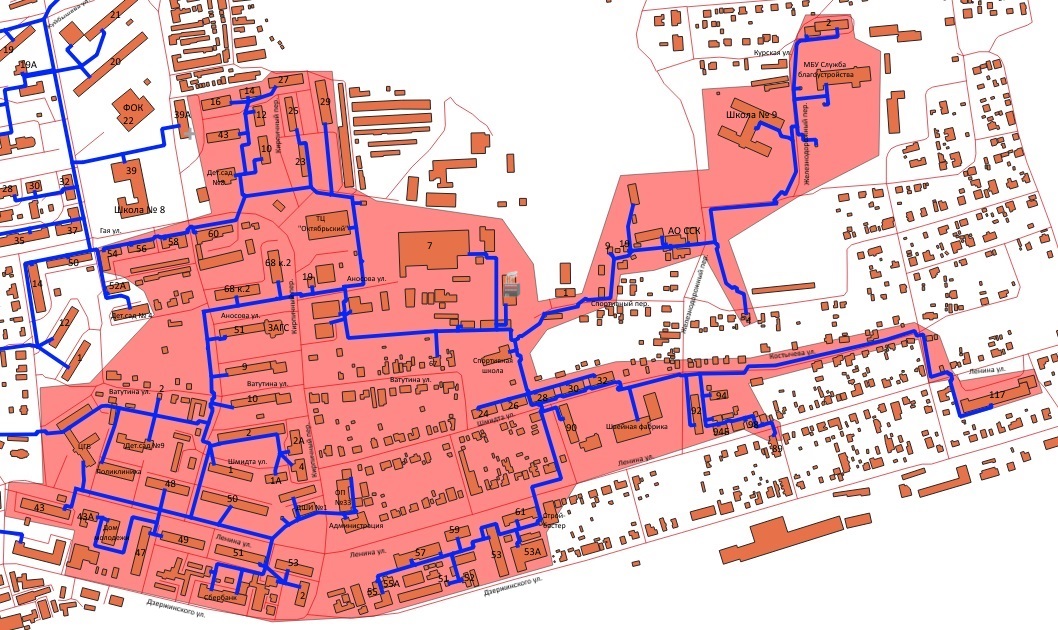 Рисунок 2.1.1. Зона действия котельной №11-1 ООО «СамРЭК-Эксплуатация».Котельная №11-2 ООО «СамРЭК-Эксплуатация» находится в городском районе «Совхоз» на ул. Пионерской, и осуществляет теплоснабжение близлежащих кварталов. На рисунке 2.1.2 представлена зона действия котельной № 11-2 ООО «СамРЭК-Эксплуатация», контуры зоны действия установлены по зданиям конечных потребителей, подключенных к сетям.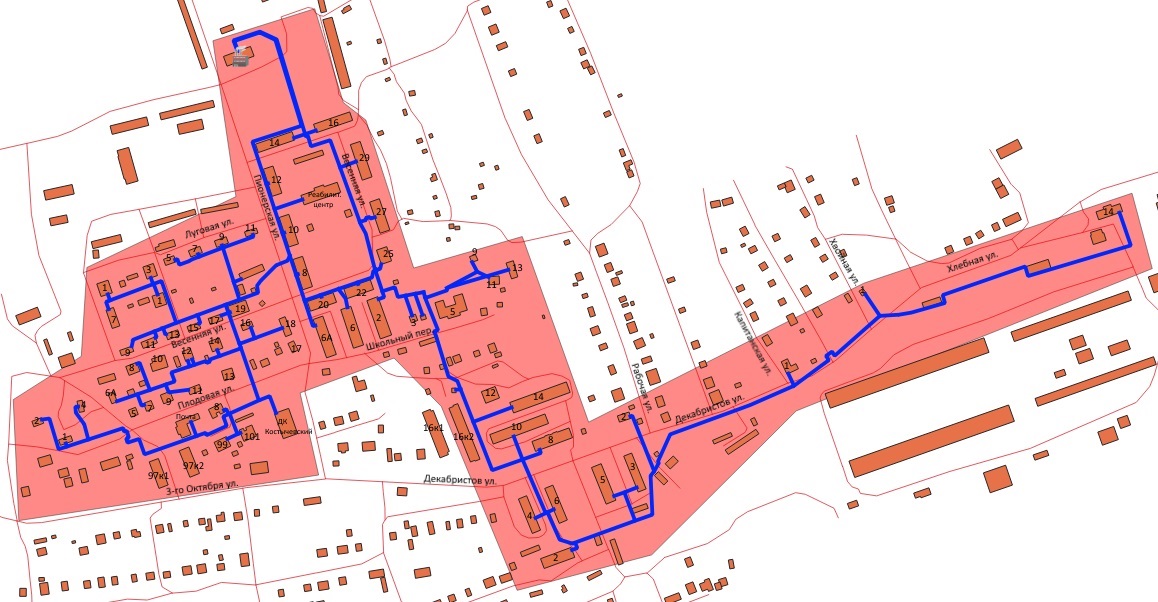 Рисунок 2.1.2. Зона действия котельной №11-2 ООО «СамРЭК-Эксплуатация».      Котельная №11-3 ООО «СамРЭК-Эксплуатация» находится в Центральном районе города на ул. Куйбышева, и осуществляет теплоснабжение близлежащих кварталов.        На рисунке 2.1.3 представлена зона действия котельной №11-3 ООО «СамРЭК-Эксплуатация», контуры зоны действия установлены по зданиям конечных потребителей, подключенных к сетям.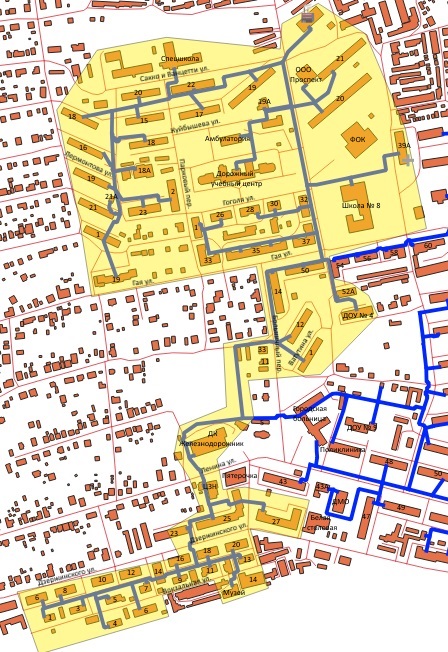 Рисунок 2.1.3. Зона действия котельной № 11-3 ООО «СамРЭК-Эксплуатация».Котельная № 11-4 ООО «СамРЭК-Эксплуатация» находится в городском районе Правая Волга на ул. Волго-Донская, и осуществляет теплоснабжение близлежащих кварталов. На рисунке 2.1.4. представлена зона действия котельной №11-4 ООО «СамРЭК-Эксплуатация», контуры зоны действия установлены по зданиям конечных потребителей, подключенных к сетям.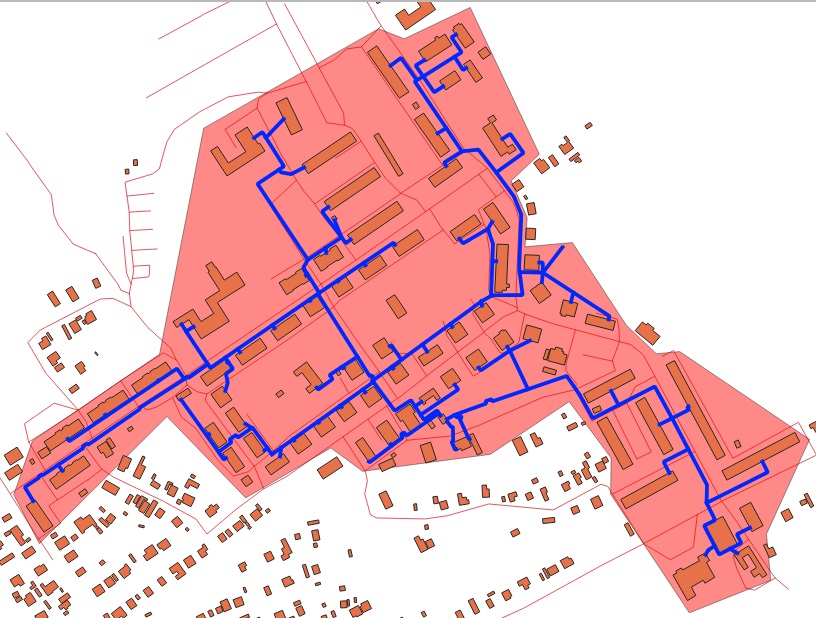 Рисунок 2.1.4. Зона действия котельной №11-4 ООО «СамРЭК-Эксплуатация».Модульная газовая котельная № 11-5 ООО «СамРЭК-Эксплуатация» находится в поселке Первомайск район города на ул. Вологина, и осуществляет теплоснабжение близлежащих зданий. На рисунке 2.1.5. представлена зона действия модульной котельной № 11-5 ООО «СамРЭК-Эксплуатация», контуры зоны действия установлены по зданиям конечных потребителей, подключенных к сетям.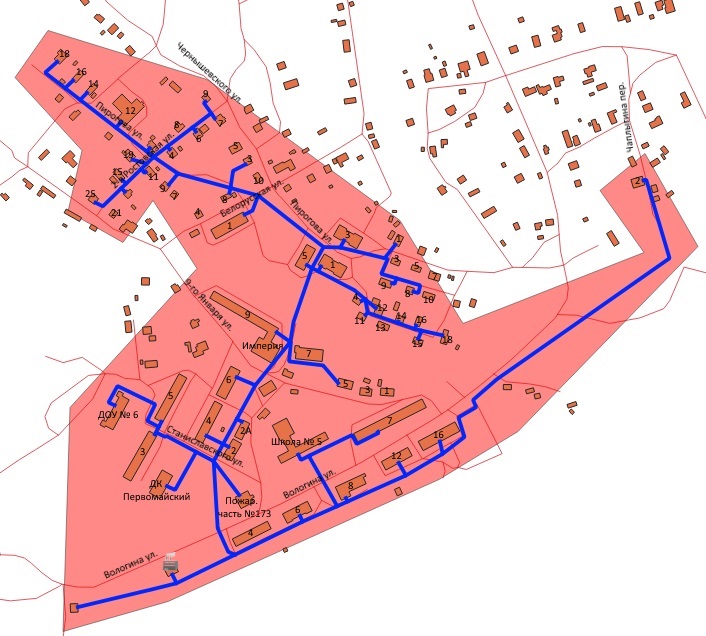 Рисунок 2.1.5. Зона действия модульной газовой котельной №11-5 ООО «СамРЭК-Эксплуатация».Тепловой центр в модульной котельной для подразделения ГБОУ Самарской области основная общеобразовательная школа №2, № 11-6 ООО «СамРЭК-Эксплуатация» находится на ул. Кирова, 12.   На рисунке 2.1.6. представлена зона действия котельной № 11-6 ООО «СамРЭК-Эксплуатация», контуры зоны действия установлены по зданию потребителя, подключенного к сетям.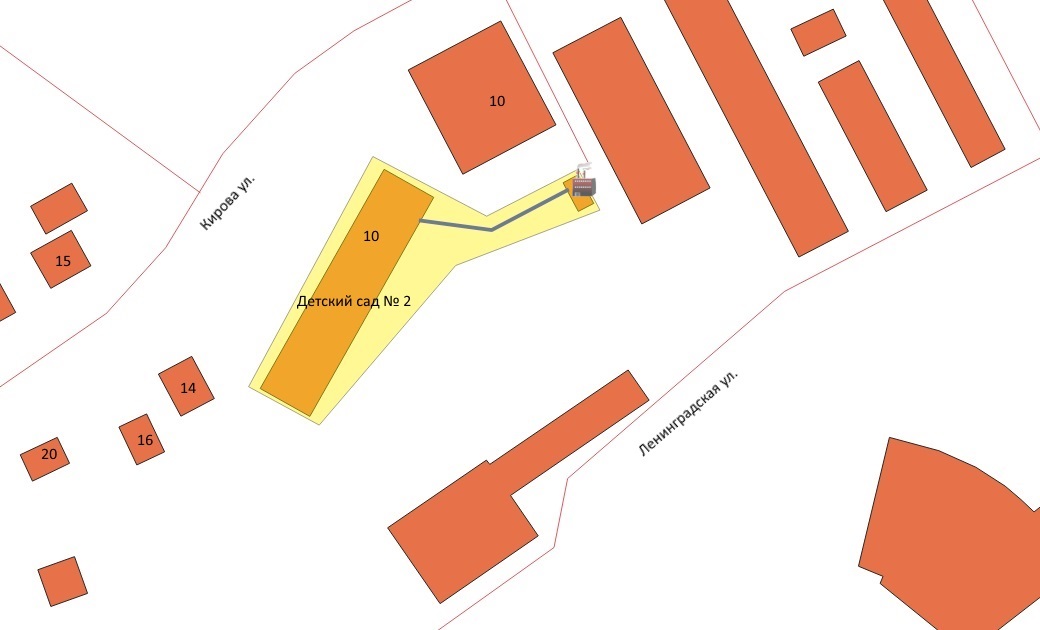 Рисунок 2.1.6. Зона действия котельной №11-6 ООО «СамРЭК-Эксплуатация».Модульная  котельная к школе № 2 № 11-7 ООО «СамРЭК-Эксплуатация» находится в Центральном районе города на ул. Пролетарской, и осуществляет теплоснабжение близлежащих зданий. На рисунке 2.1.7. представлена зона действия котельной №11-7 ООО «СамРЭК-Эксплуатация», контуры зоны действия установлены по зданиям конечных потребителей, подключенных к сетям.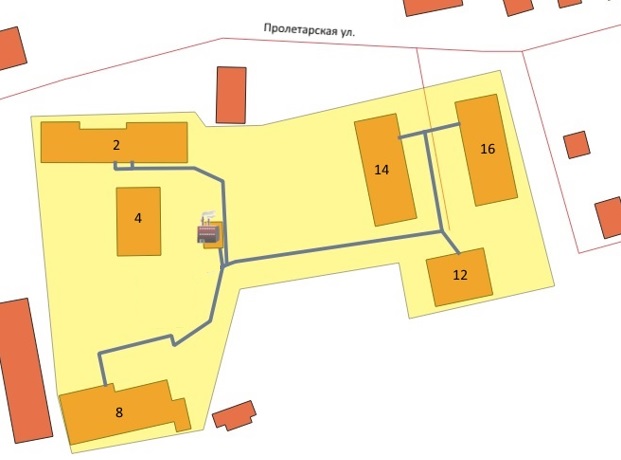 Рисунок 2.1.7. Зона действия модульной газовой котельной №11-7 ООО «СамРЭК-Эксплуатация».Модульная газовая котельная  № 11-8 ООО «СамРЭК-Эксплуатация» находится в Шиферном районе города на ул. Красногорская, и осуществляет теплоснабжение школы-детского сада № 2, по адресу ул. Ленинградская д. 86, и жилого здания по адресу ул. Красногорская, д. 2. На рисунке 2.1.8. представлена зона действия котельной № 11-8 ООО «СамРЭК-Эксплуатация», контуры зоны действия установлены по зданиям конечных потребителей, подключенных к сетям.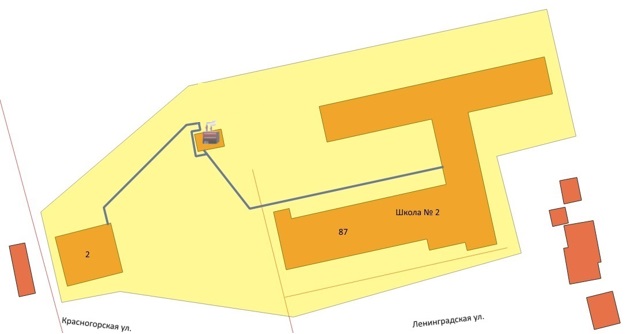 Рисунок 2.1.8. Зона действия модульной газовой котельной № 11-8 ООО «СамРЭК-Эксплуатация».Модульная газовая котельная № 11-9 ООО «СамРЭК-Эксплуатация» находится в городском районе Правая Волга на ул. 3-го Октября, и осуществляет теплоснабжение близлежащих зданий. На рисунке 2.1.9. представлена зона действия котельной № 11-9 ООО «СамРЭК-Эксплуатация», контуры зоны действия установлены по зданиям конечных потребителей, подключенным к сетям.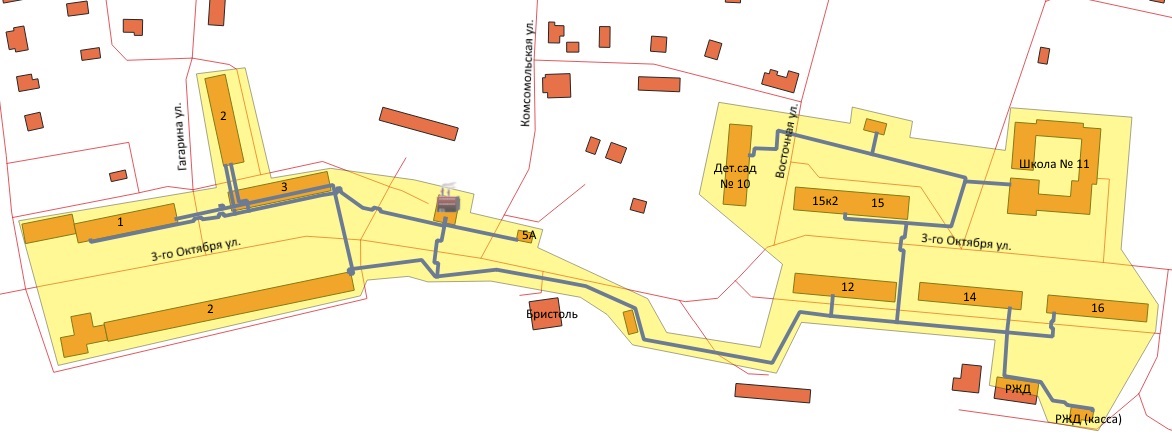 Рисунок 2.1.9. Зона действия модульной газовой котельной №11-9 ООО «СамРЭК-Эксплуатация».Котельная ОАО «РЖД» находится в городском районе Правая Волга железнодорожной станции «Правая Волга» и осуществляет теплоснабжение близлежащих объектов ОАО «РЖД» и жилых зданий по улице Береговой. На рисунке 2.1.10. представлена зона действия котельной ОАО «РЖД», контуры зоны действия установлены по зданиям конечных потребителей, подключенных к ее сетям.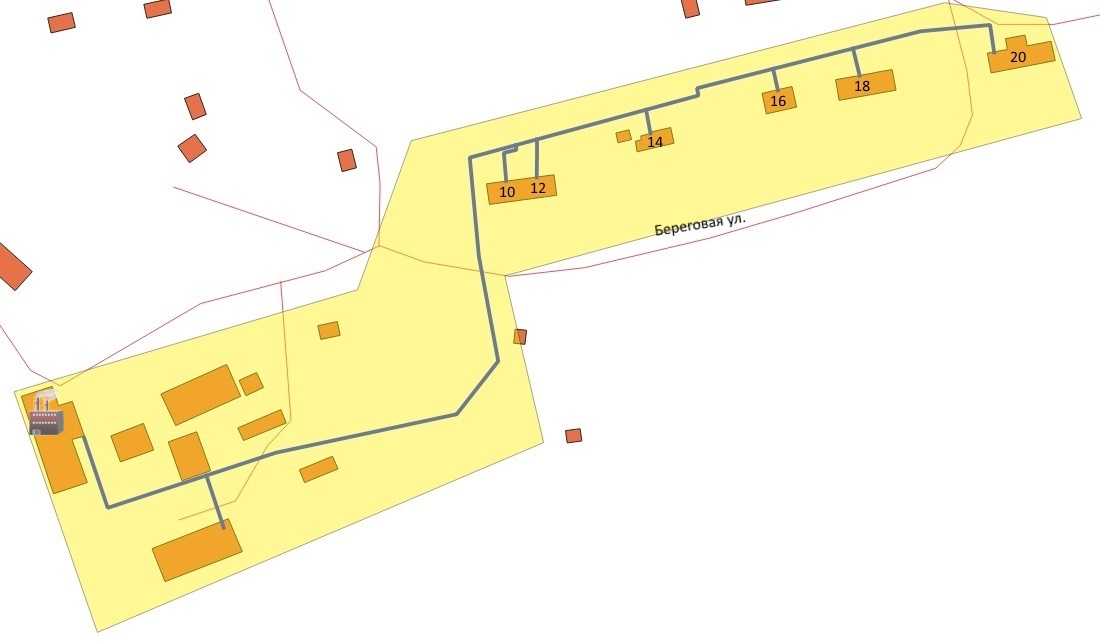 Рисунок 2.1.10. Зона действия котельной ОАО «РЖД».2.2. Существующие и перспективные балансы тепловой мощности и тепловой нагрузки потребителей в зонах действия источников тепловой энергии, в том числе работающих на единую тепловую сетьЦентрализованная система теплоснабжения г. Октябрьска обеспечивает поставку тепловой энергии потребителям для нужды отопления, вентиляции и горячего водоснабжения (ГВС). Общая расчетная тепловая нагрузка потребителей, подключенных к централизованной системе теплоснабжения города Октябрьска, составляет на 01.01.2024 г. 24,53 Гкал/ч, в том числе на обеспечение нужд ГВС 0,556 Гкал/ч. На рисунке 2.2.1 приведена структура тепловой нагрузки по ее функциональному назначению.Рисунок 2.2.1. Структура тепловой нагрузки г. Октябрьск по функциональному назначению.Как видно из рисунка в целом по системе теплоснабжения г. Октябрьска преобладает отопительная нагрузка. Её доля составляет 89,22% от всей тепловой нагрузки города. На долю тепловых нагрузок вентиляции и горячего водоснабжения (ГВС) приходится 1,04% и 10,78%, соответственно.Потребителями тепловой энергии, системы централизованного теплоснабжения г. Октябрьска являются:- строительный фонд жилого назначения;- объекты социально-культурного назначения;- объекты производственного (и приравненного к производственному) назначения.Жилой фонд г. Октябрьска состоит из многоэтажной застройки (около 8%) и индивидуальной жилой застройки (92% от общей площади жилого фонда).Основное количество тепловой энергии потребляется объектами жилого назначения и социально культурного назначения. Незначительное количество тепла потребляют здания производственного назначения. На рисунке 2.2.2. приведено распределение тепловой нагрузки по видам потребителей нагрузки.Рисунок 2.2.2 Структура тепловой нагрузки объектов г. Октябрьск по видам потребителей.Как видно из рисунка 2.2.2 основным потребителем тепловой энергии является жилая застройка. На ее долю приходится 76,84% тепловой нагрузки. Доля тепловой нагрузки на теплоснабжение зданий социально-бытового и общественного назначения составляет 15,18%. На долю нагрузок промышленных и приравненных к ним объектов приходится 7,98%.В таблице 2.2.3 приведены данные по присоединённым нагрузкам по каждому источнику теплоснабжения. Из них видно, что основными тепловыми источниками города являются котельные №№ 11-1,11-3 и 11-4, обеспечивающие покрытие 80 % тепловых нагрузок города. Остальные 20% тепловых нагрузок города обеспечиваются теплом от котельных № № 11-2, 11-5, 11-6, 11-7, 11-8, 11-9 и ведомственной котельной ОАО «РЖД».За последние пять лет значительных изменений значений договорной и фактически присоединенной тепловой нагрузки потребителей к тепловым источникам не происходило. Таблица 2.2.3. 	Договорные тепловые нагрузки потребителей тепловой энергии г. Октябрьск.Раздел 3. Существующие и перспективные балансы тепловой мощности источников тепловой энергии и тепловой нагрузки потребителейВ соответствии с Методическими рекомендациями по разработке схем теплоснабжения, утвержденных совместным приказом Минэнерго России и Минрегион России от 29.12.2012 № 565/667 (п. п. 77 - 81 и П 6.5) фактическая тепловая нагрузка на коллекторах источников тепловой энергии принималась по фактическим данным отпусков тепла, зафиксированных в предоставленных суточных ведомостях в период минимальных температур наружного воздуха. Данные фактического отпуска тепловой энергии в период достигнутого зимнего максимума при температуре минус 30оС (29-30 января 2014 г.) принимались в дальнейшем за расчетную нагрузку внешних потребителей на коллекторах источников тепловой энергии и учитывались как базовые нагрузки в расчетах перспективных нагрузок тепловых источников.Для расчетов мощности «нетто» котельных тепловые нагрузки собственных и хозяйственных нужд принимались по отчетным данным за 2019 г. и в дальнейшем не изменялись.Перспективные нагрузки собственных и хозяйственных нужд источников тепловой энергии претерпевали изменения в случаях ввода нового оборудования и других, запланированных на перспективу, изменениях в структуре потребления тепла на собственные и хозяйственные нужды котельных. Расчеты балансов тепловой энергии (мощности) и перспективной тепловой нагрузки в каждой из выделенных зон действия источников тепловой определением резервов (дефицитов) существующей энергии с располагаемой тепловой мощности источников тепловой энергии г. Октябрьск сведены в таблицы, приведенные ниже.Балансы тепловой энергии (мощности) и перспективной тепловой нагрузки в зоне действия каждой котельной с определением резервов (дефицитов) существующих располагаемых тепловых мощностей источников тепловой энергии приведены в таблицах 3.1 – 3.10.Таблица 3.1. Балансы тепловой энергии (мощности) и перспективной тепловой нагрузки в зоне действия котельной № 11-1.Таблица 3.2. Балансы тепловой энергии (мощности) и перспективной тепловой нагрузки в зоне действия котельной № 11-2.Таблица 3.3. Балансы тепловой энергии (мощности) и перспективной тепловой нагрузки в зоне действия котельной № 11-3.Таблица 3.4. Балансы тепловой энергии (мощности) и перспективной тепловой нагрузки в зоне действия котельной № 11-4.Таблица 3.5. Балансы тепловой энергии (мощности) и перспективной тепловой нагрузки в зоне действия котельной № 11-5.Таблица 3.6. Балансы тепловой энергии (мощности) и перспективной тепловой нагрузки в зоне действия котельной № 11-6.Таблица 3.7. Балансы тепловой энергии (мощности) и перспективной тепловой нагрузки в зоне действия котельной № 11-7.Таблица 3.8. Балансы тепловой энергии (мощности) и перспективной тепловой нагрузки в зоне действия котельной № 11-8.Таблица 3.9. Балансы тепловой энергии (мощности) и перспективной тепловой нагрузки в зоне действия котельной № 11-9.Таблица 3.10. Балансы тепловой энергии (мощности) и перспективной тепловой нагрузки в зоне действия ведомственной котельной ОАО «РЖД» ст. Правая Волга (котельная ПЧ-9).Анализируя в целом централизованную систему теплоснабжения г. Октябрьска можно сделать вывод в целом существующая система теплоснабжения г. Октябрьск имеет существенные резервы по тепловым источникам для покрытия существующих тепловых нагрузок и перспективных тепловых нагрузок (мощности).    Раздел 4. Основные положения мастер-плана развития систем теплоснабжения городского округа      4.1 Описание сценариев развития теплоснабжения городского округа Октябрьск  предусматривается сохранение отопления объектов общественно-делового назначения от существующих газовых котельных.        Для отопления вновь строящегося жилого фонда (многоквартирного и индивидуального) и объектов общественного назначения Схемой теплоснабжения предусматривается использование индивидуальных источников теплоснабжения.       Технические условия на присоединение объектов теплопотребления теплоснабжающей организацией не выдавались.       Сценарии перспективного развития систем теплоснабжения городского округа  представлены в таблице 4.1 и на рисунке 4.1.1.          Таблица 4.1 – Сценарии перспективного развития систем теплоснабженияСтроительство систем централизованного теплоснабжения на расчетный срок не предусматривается.         4.2 Обоснование выбора приоритетного сценария развития теплоснабжения городского округа       Основным направлением развития системы теплоснабжения городского округа является реализация энергосберегающей политики, предусматривающая   замены изношенных участков тепловых сетей.       Результатом реализации инвестиционных проектов является создание на территории городского округа современной, энергоэффективной, работающей в автоматическом режиме системы теплоснабжения.        Она обеспечит надежное и качественное теплоснабжение населения и объектов социальной сферы. Суммарная финансовая потребность в реализацию мероприятий по модернизации, реконструкции и техническому перевооружению источников тепловой энергии с учетом непредвиденных расходов по данным проектам на период до 2028 года составляет 39,89352 млн. руб.        Указанные объёмы финансовых средств являются ориентировочными и подлежат уточнению по итогам разработки проектно-сметной документации. Инвестирование проектов предусматривается за счет внебюджетных   источников. По итогам реализации сценария перспективного развития систем теплоснабжения городского округа Октябрьск ожидается: - сокращение величины технологических потерь при передаче тепловой энергии          Раздел 5. Предложения по строительству, реконструкции, техническому перевооружению и (или) модернизации источников тепловой энергии           5.1 Предложения по строительству источников тепловой энергии, обеспечивающих перспективную тепловую нагрузку на осваиваемых территориях муниципального образования, для которых отсутствует возможность и (или) целесообразность передачи тепловой энергии от существующих или реконструируемых источников тепловой энергии          Перспективная тепловая нагрузка на осваиваемой территории городского округа  в пределах границ радиусов эффективного теплоснабжения и свободного резерва тепловой мощности источников может быть компенсирована существующими отопительными котельными.        Строительство дополнительных источников тепловой энергии для этих целей не требуется. В отношении перспективных потребителей, расположенных за пределами зон действия теплоснабжения, компенсация перспективной тепловой нагрузки предусматривается за счет индивидуальных источников, так как экономическая целесообразность строительства централизованного теплоснабжения при отсутствии крупных, или сосредоточенных в плотной застройке потребителей, отсутствует.              5.2 Предложения по реконструкции источников тепловой энергии, обеспечивающих перспективную тепловую нагрузку в существующих и расширяемых зонах действия источников тепловой энергии         На расчетный период Схемы теплоснабжения реконструкция источников тепловой энергии, с целью обеспечения перспективной тепловой нагрузки в существующих и расширяемых зонах действия источников тепловой энергии не предусматривается.          5.3  Предложения по техническому перевооружению и (или) модернизации источников тепловой энергии с целью повышения эффективности работы систем теплоснабжения          По итогам реализации проектов, предусмотренных Схемой теплоснабжения на территории городского округа на период до 2028 года, не предусматривается модернизация источников теплоснабжения.      5.4 Графики совместной работы источников тепловой энергии, функционирующих в режиме комбинированной выработки электрической и тепловой энергии и котельных         Источники тепловой энергии, функционирующих в режиме комбинированной выработки электрической и тепловой энергии, и котельных работающие совместно на единую тепловую сеть отсутствуют.       5.5 Меры по выводу из эксплуатации, консервации и демонтажу избыточных источников тепловой энергии, а также источников тепловой энергии, выработавших нормативный срок службы, в случае если продление срока службы технически невозможно или экономически нецелесообразно        Мероприятия по выводу из эксплуатации, консервации и демонтажу избыточных источников тепловой энергии, а также источников тепловой энергии, выработавших нормативный срок службы с целью повышения эффективности работы систем теплоснабжения, не требуются. 5.6  Меры по переоборудованию котельных в источники тепловой энергии, функционирующие в режиме комбинированной выработки электрической и тепловой энергии         Меры по переоборудованию котельных в источники комбинированной выработки электрической и тепловой энергии на расчетный период не требуется. Собственные нужды (электрическое потребление) котельных компенсируются существующим электроснабжением.         5.7 Меры по переводу котельных, размещенных в существующих и расширяемых зонах действия источников тепловой энергии, функционирующих в режиме комбинированной выработки электрической и тепловой энергии, в пиковый режим работы, либо по выводу их из эксплуатации           Зоны действия источников комбинированной выработки тепловой и электрической энергии на территории городского округа Октябрьск отсутствуют, перевод котельных в пиковый режим не требуется.  5.8 Температурный график отпуска тепловой энергии для каждого источника тепловой энергии или группы источников тепловой энергии в системе теплоснабжения, работающей на общую тепловую сеть, и оценку затрат при необходимости его изменения 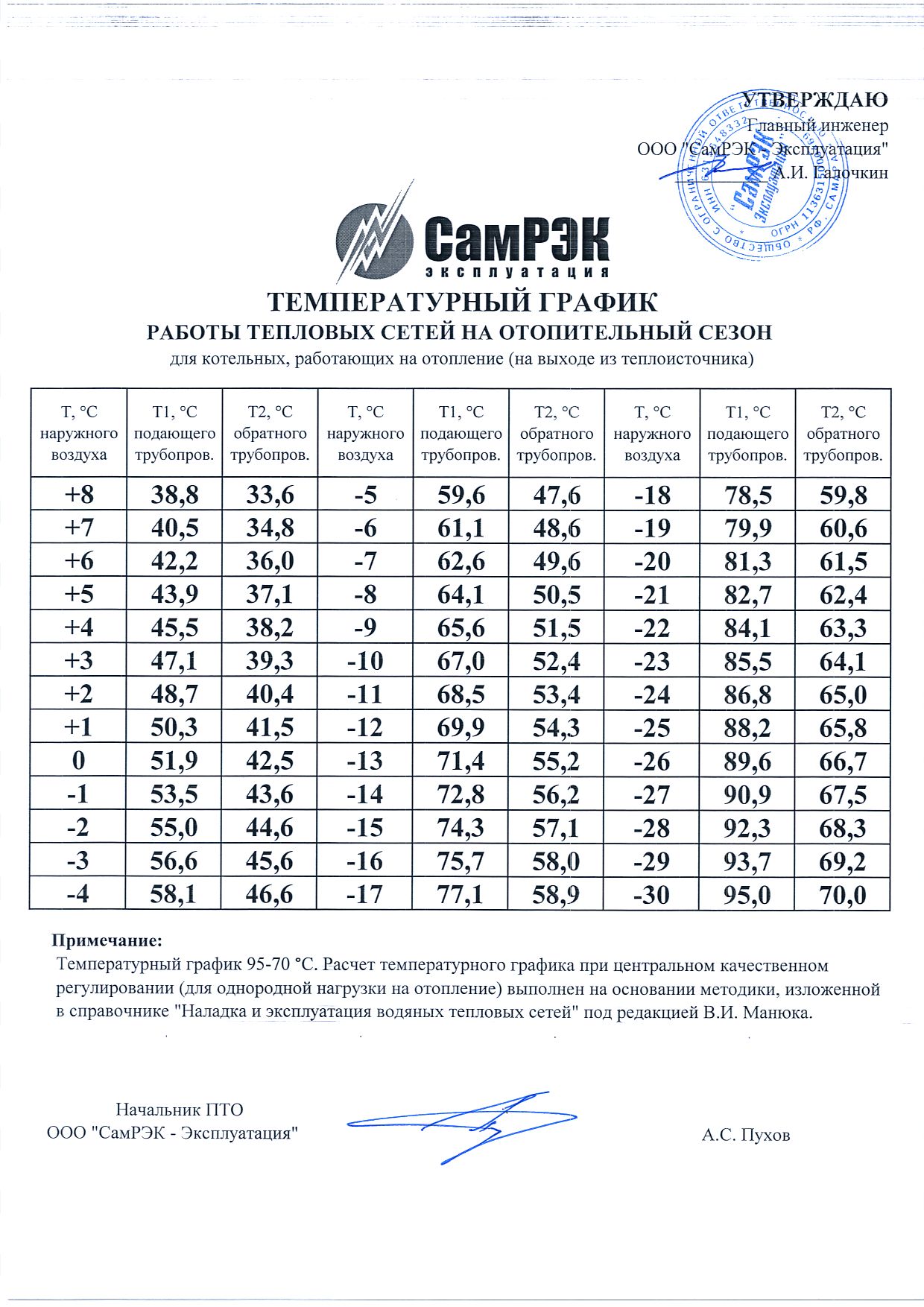        Для потребителей теплоснаюжения городского округа осуществляется по температурному графику 95-70 0 С для котельных № 11-1, № 11-4, № 11-6, № 11-9 работающих на отопление, система 2-ух трубная закрытая.  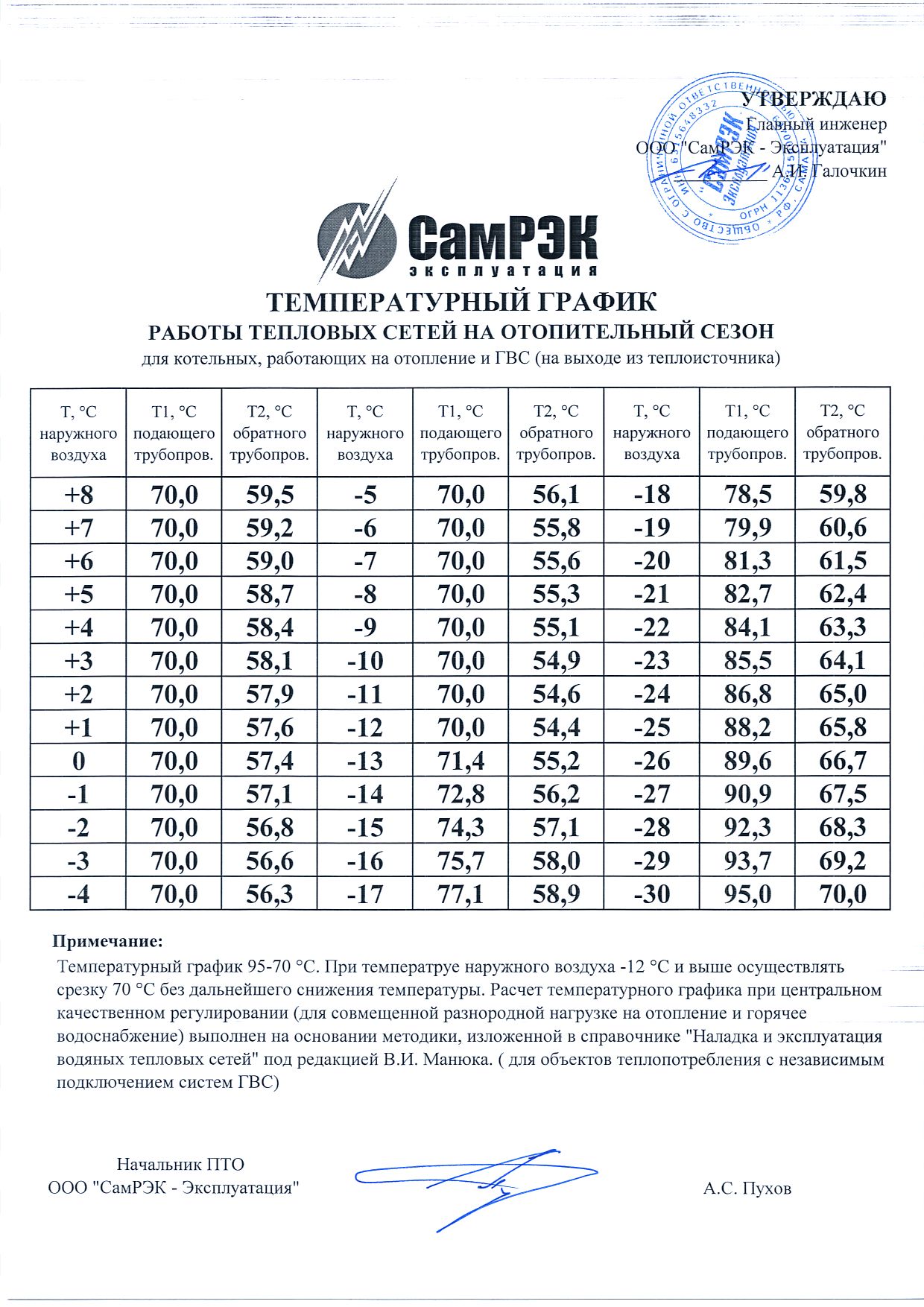        Для потребителей теплоснабжения и горячего водоснабжения температурный график 95-70 0 С котельных № 11-1, № 11-4, № 11-6, № 11-9, система 2-ух трубная закрытая.           Изменение параметров температурного графика на отопительный период 2023/2024 г.г. не предусматривается.         5.9 Предложения по перспективной установленной тепловой мощности каждого источника тепловой энергии с предложениями по сроку ввода в эксплуатацию новых мощностей       Информация по перспективной установленной тепловой мощности каждого источника тепловой энергии приведена в таблице 5.9.1.       Таблица 5.9.1 – Предложения по перспективной установленной тепловой мощности         5.10  Предложения по вводу новых и реконструкции существующих источников тепловой энергии с использованием возобновляемых источников энергии, а также местных видов топлива         Ввод новых и реконструкция существующих источников тепловой энергии с использованием возобновляемых источников энергии, а также местных видов топлива до конца расчетного периода не планируется.5.11. Надежность теплоснабженияНормативные требования к надёжности теплоснабжения установлены в СНиП 41.02.2003 «Тепловые сети» в части пунктов 6.27-6.31 раздела «Надежность». В СНиП 41.02.2003 надежность теплоснабжения определяется по способности проектируемых и действующих источников теплоты, тепловых сетей и в целом систем централизованного теплоснабжения обеспечивать в течение заданного времени требуемые режимы, параметры и качество теплоснабжения (отопления, вентиляции, горячего водоснабжения), а также технологических потребностей предприятий в паре и горячей воде, обеспечивать нормативные показатели вероятности безотказной работы, коэффициент готовности и живучести.Расчет показателей системы с учетом надежности должен производиться для конечного потребителя. При этом минимально допустимые показатели вероятности безотказной работы принимаются для  источника теплоты равным 0,97, для тепловых сетей - 0,9, для потребителя теплоты - 0,99.Минимально допустимый показатель вероятности безотказной работы системы централизованного теплоснабжения в целом равен 0,86.Потребители теплоты по надежности теплоснабжения делятся на категории:Первая категория - потребители, не допускающие перерывов в подаче расчетного количества теплоты и снижения температуры воздуха в помещениях ниже предусмотренных ГОСТ 30494. Вторая категория - потребители, допускающие снижение температуры в отапливаемых помещениях на период ликвидации аварии, но не более 54 ч:- жилых и общественных зданий до 12 °С;- промышленных зданий до 8 °С. Нормативные показатели безотказности тепловых сетей обеспечиваются следующими мероприятиями:- установлением предельно допустимой длины нерезервированных участков теплопроводов (тупиковых, радиальных, транзитных) до каждого потребителя или теплового пункта;- местом размещения резервных трубопроводных связей между радиальными теплопроводами; - достаточностью диаметров выбираемых при проектировании новых или реконструируемых существующих теплопроводов для обеспечения резервной подачи теплоты потребителям при отказах;- необходимостью замены на конкретных участках тепловых сетей и теплопроводов и конструкций на более надежные, а также обоснованность перехода на надземную или тоннельную прокладку;- очередностью ремонтов и замен теплопроводов, частично или полностью утративших свой ресурс.Основой для расчета надежности являются данные по материальной характеристике тепловых сетей, году и типу их прокладки, режимах работы тепловых сетей,  а так же статистические данные о повреждениях тепловых сетей.В таблице 5.11.1 приведены данные о повреждениях и объеме реконструкции на тепловых сетях ООО «СамРЭК-Эксплуатация» и ОАО «РЖД» за 2020-2023 годы.  Таблица 5.11.1. Данные о повреждениях на тепловых сетях.Таблица 5.11.2. Данные по интенсивности отказов тепловых сетей.        5.12. Показатели надежности, определяемые числом нарушений в подаче тепловой энергииПоказатели надежности тепловых сетей по котельным г. Октябрьска приведены в таблице 5.12.1. и на рисунке 5.12.1.Таблица 5.12.1. Надежность тепловых сетей котельных.Рисунок 5.12.1. Надежность тепловых сетей котельных г. Октябрьска.Как видно из таблицы 5.6.1 и рисунка 5.6.1. надежность тепловых сетей превышает минимально допустимый показатель по СНиП 41-02-2003 в среднем на 10%. Строительство тепловых сетей для обеспечения нормативной надежности не требуется, но, несмотря на общие высокие показатели надежности тепловых сетей необходима замена или проведение обследования участков, выработавших нормативный ресурс.        Раздел 6. Предложения по строительству, реконструкции и (или) модернизации тепловых сетей 6.1 Предложения по строительству, реконструкции и (или) модернизации тепловых сетей, обеспечивающих перераспределение тепловой нагрузки из зон с дефицитом располагаемой тепловой мощности источников тепловой энергии в зоны с резервом располагаемой тепловой мощности источников тепловой энергии (использование существующих резервов) Реконструкция и строительство тепловых сетей, обеспечивающих перераспределение тепловой нагрузки из зон с дефицитом тепловой мощности в зоны с избытком тепловой мощности, не планируется. Дефициты тепловой мощности на источниках теплоснабжения отсутствуют.           6.2 Предложения по новому строительству тепловых сетей для обеспечения перспективных приростов тепловой нагрузки во вновь осваиваемых районах поселения, городского округа под жилищную, комплексную или производственную застройку         Строительство тепловых сетей для обеспечения перспективных приростов тепловой нагрузки под жилищную, комплексную или производственную застройку во вновь осваиваемых районах городского округа не планируется, поскольку эти территории планируется организовывать с индивидуальным теплоснабжением.       По результатам выдачи технических условий на технологическое присоединение, соответствующая информация будет представлена в Схеме теплоснабжения при её актуализации.        6.3 Предложения по строительству, реконструкции и (или) модернизации тепловых сетей в целях обеспечения условий, при наличии которых существует возможность поставок тепловой энергии потребителям от различных источников тепловой энергии при сохранении надежности теплоснабжения Строительство тепловых сетей, обеспечивающих условия, при наличии которых существует возможность поставок тепловой энергии, потребителям от различных источников тепловой энергии при сохранении надежности теплоснабжения не предусматривается. 6.4. Предложения по строительству, реконструкции и (или) модернизации тепловых сетей для повышения эффективности функционирования системы теплоснабжения, в том числе за счет перевода котельных в пиковый режим работы или ликвидации котельных Строительство, реконструкция, модернизация тепловых сетей, для повышения эффективности функционирования системы теплоснабжения, за счет перевода котельных в пиковый режим работы или ликвидации котельных не планируется. 6.5. Предложения по строительству, реконструкции и (или) модернизации тепловых сетей для обеспечения нормативной надежности теплоснабжения потребителей       По итогам проведенных расчетов по оценке надежности систем теплоснабжения городского округа, установлено, что участки тепловых сетей на территории города  являются малонадежными, в связи с высоким сроком их эксплуатации (более 25 лет).        С целью поддержания нормативной надежности теплоснабжения от существующих источников теплоснабжения на период до 2028 Схемой теплоснабжения предусмотрены плановые работы по замене участков тепловых сетей в рамках инвестиционной программы теплоснабжающей организации (таблица 6.5.1.). Объем инвестиций ориентировочный и будет корректироваться в соответствии с заключенным договором и объемом выполненных работ.    Таблица 6.5.1. План-график по модернизации участков тепловых сетей на территории городского округа Октябрьск              * Объем инвестиций ориентировочный и будет корректироваться в соответствии с заключенным договором и объемом выполненных работ.      6.6 Предложения по реконструкции и (или) модернизации тепловых сетей, подлежащих замене в связи с исчерпанием эксплуатационного ресурса        Часть участков тепловых сетей городского округа введены в эксплуатацию в 1995-1997 годов, в связи с чем, они частично находятся в предаварийном состоянии, поэтому в период до 2028 г. планируется плановая замена тепловых сетей. Проведение работ по модернизации тепловых сетей, подлежащих замене в связи с исчерпанием эксплуатационного ресурса, планируется осуществлять за счет внебюджетных источников.  Перечень участков, в отношении которых планируется проведение работ по модернизации, представлен в таблице 6.5.1.           Раздел 7. Предложения по переводу открытых систем теплоснабжения (горячего водоснабжения), отдельных участков таких систем на закрытые системы горячего водоснабжения          7.1 Предложения по переводу существующих открытых систем теплоснабжения (горячего водоснабжения), отдельных участков таких систем на закрытые системы горячего водоснабжения, для осуществления которого необходимо строительство индивидуальных и (или) центральных тепловых пунктов при наличии у потребителей внутридомовых систем горячего водоснабжения        На территории городского округа Октябрьск открытые системы теплоснабжения отсутствуют.         Мероприятия по переводу открытых систем теплоснабжения в закрытые системы горячего водоснабжения, для осуществления которого необходимо строительство индивидуальных и (или) центральных тепловых пунктов, не требуются.         7.2 Предложения по переводу существующих открытых систем теплоснабжения (горячего водоснабжения), отдельных участков таких систем на закрытые системы горячего водоснабжения, для осуществления которого отсутствует необходимость строительства индивидуальных и (или) центральных тепловых пунктов по причине отсутствия у потребителей внутридомовых систем горячего водоснабжения        Открытые системы теплоснабжения на территории городского округа отсутствуют.         Мероприятия по переводу открытых систем теплоснабжения в закрытые системы горячего водоснабжения, для осуществления которого отсутствует необходимость строительства индивидуальных и (или) центральных тепловых пунктов, не требуются.      Раздел 8. Перспективные топливные балансы       8.1 Перспективные топливные балансы для каждого источника тепловой энергии по видам основного, резервного и аварийного топлива на каждом этапе     Исходные данные и результаты расчета перспективного баланса топлива на котельных ООО «СамРЭК-Эксплуатация» приведены в таблице 8.1.1.      При расчетах перспективных расходов условного топлива на отпуск тепловой энергии на котельных было учтено перераспределение зон действия тепловых источников и тепловых нагрузок между источниками теплоснабжения с учетом перспективного развития потребителей тепловой энергии.Таблица 8.1.1. Исходные данные и результаты расчета перспективного баланса топлива по объектам ООО «СамРЭК-Эксплуатация».         8.2 Потребляемые источником тепловой энергии виды топлива, включая местные виды топлива, а также используемые возобновляемые источники энергии    8.2.1. Котельные ООО «СамРЭК-Эксплуатация» г. ОктябрьскТопливом на котельных ООО «СамРЭК-Эксплуатация» является природный газ. Природный газ поставляется Сызранским линейным производственным управлением магистральных газопроводов Общества с ограниченной ответственности «Средневолжская газовая компания» (ООО «СВГК») по договору с ООО «Газпром межрегионгаз Самара».Расходы природного газа на объекты ООО «СамРЭК-Эксплуатация» за отопительный период 2023 года и прогнозируемый период 2024 года  с помесячной разбивкой представлены в таблице 8.2.1.Таблица 8.2.1. Месячные объемы потребления природного газа за  отопительный зимний период 2023-2024 г.г.       8.2.2 Котельная ПЧ-9 ст. «Правая Волга» ОАО «РЖД»Основным топливом на котельной ПЧ-9 ст. «Правая Волга» ОАО «РЖД» г. Октябрьск (далее котельная ОАО «РЖД») является каменный уголь. Резервного топлива не предусмотрено.Емкость угольного склада незначительная - 100 тонн угля.Доставка топлива – каменного угля осуществляется железнодорожным транспортом.  С 27 декабря 2024 года Куйбышевская дирекция по тепловодоснабжению – структурное подразделение Центральной дирекции по тепловодоснабжению – филиала ОАО «РЖД» выводит данную котельную из эксплуатации.   8.3. Виды топлива, их долю и значение низшей теплоты сгорания топлива, используемые для производства тепловой энергии по каждой системе теплоснабженияПриродный газ является единственным видом топлива на всех 9 котельных ООО «СамРЭК-Эксплуатация» и уголь на котельной ОАО «РЖД»     В качестве основного топлива на источниках тепловой энергии применяется природный газ.      Фактические объемы поставляемо топлива, природного газа, в периоды 2019-2024 г. г. представлены в таблице 8.3.1.Таблица 8.3.1. Годовые поставки природного газа на котельные ООО «СамРЭК-Эксплуатация» в г. Октябрьск за период 2019-2025 г. г.Из таблицы 8.1.1 видно, максимальное потребление топлива было в 2021-2022 годов и достигало 13020  нат. куб. метров природного газа.Нормативные и фактические запасы резервного и аварийного видов топлива отсутствуют.       8.4. Преобладающий в поселении, городском округе вид топлива, определяемый по совокупности всех систем теплоснабжения, находящихся в соответствующем поселении, городском округе          На территории городского округа Октябрьск для централизованных источников теплоснабжения преобладающим видом топлива является природный газ. Основным видом топлива индивидуальных источников теплоснабжения   является природный газ.         Распределение газа по городскому округу приведено в таблице 8.4.1. Таблица 8.4.1 – Данные о жилом фонде городского округа Октябрьск на 20.01.2024 года        Прогнозное увеличение количества абонентов, подключенных к системе газоснабжение на расчетный срок (до 2030 года), составит 432 ед.          8.5. Приоритетное направление развития городского округа       Приоритетным направлением развития топливного баланса городского округа Октябрьск является сохранение природного газа как основного вида топлива котельных. Согласно утвержденной схеме газоснабжения области, потребность в газификации на территории городского округа приведено в таблице 8.5.1.    Таблица 8.5.1. – Потребность газификации на территории городского округа Октябрьск (программа на перспективу):       Предполагаемый обхват населения в газификации на территории города к 2030 году составят 6578 человек. Протяженность сетей газоснабжения без учета разводящих сетей низкого давления составляет ориентировочно 58,4 км.  Раздел 9. Инвестиции в строительство, реконструкцию, техническое перевооружение и (или) модернизацию 9.1 Предложения по величине необходимых инвестиций в строительство, реконструкцию, техническое перевооружение и (или) модернизацию источников тепловой энергии на каждом этапе До конца расчетного периода не запланированы мероприятия по техническому перевооружению источников тепловой энергии Схемой теплоснабжения.9.2 Предложения по величине необходимых инвестиций в строительство, реконструкцию, техническое перевооружение и (или) модернизацию тепловых сетей, насосных станций и тепловых пунктов на каждом этапе До конца расчетного периода запланированы мероприятия по модернизации участков тепловых сетей, приведенных в таблице 6.5.1 Схемы теплоснабжения. Объем инвестиций ориентировочный и будет корректироваться в соответствии с заключенным договором и объемом выполненных работ.Суммарные затраты на реализацию предлагаемых проектов по модернизации участков тепловых сетей городского округа Октябрьск составляют 39,89352 млн. руб. на период до 2028 года. Распределение затрат по периодам:   - в период 2024 г. – 0,57 млн. руб.;   - в период 2025г. – 4,33850 млн. руб.;   - в период 2026г. – 2,55600 млн. руб.;  -  в период 2027 г. – 11,61301 млн. руб.;  -  в период 2028 г. – 20,81601 млн. руб.           Дополнительно, планируется ежегодное проведение капитальных ремонтов на тепловых сетях в рамках проведения подготовительных работ к прохождению отопительного периода. План капитальных вложений для реализации проектов по развитию систем теплоснабжения в части тепловых сетей приведен в таблице 9.2.1.Таблица 9.2.1. – Сводная оценка стоимости основных мероприятий и величины необходимых капитальных вложений в строительство и реконструкции, техническому перевооружению (или) модернизации объектов централизованных систем теплоснабжения      Реализация рассматриваемых проектов предусматривается за счет внебюджетных средств теплоснабжающей организации.     9.3 Предложения по величине инвестиций в строительство, реконструкцию, техническое перевооружение и (или) модернизацию в связи с изменениями температурного графика и гидравлического режима работы системы теплоснабжения на каждом этапе Изменений температурного графика не предполагается, а гидравлический режим работы системы теплоснабжения сохраняется на расчетный период до 2028 г. Инвестиции в строительство, реконструкцию и техническое перевооружение на указанные мероприятия не требуются. 9.4 Предложения по величине необходимых инвестиций для перевода открытой системы теплоснабжения (горячего водоснабжения), отдельных участков такой системы на закрытую систему горячего водоснабжения на каждом этапе Перевод открытой системы теплоснабжения (горячего водоснабжения) в закрытую систему горячего водоснабжения до конца расчетного периода не требуется, по причине того, что открытые системы теплоснабжения на территории городского округа Октябрьск отсутствуют. Инвестиции на указанные мероприятия не предусматриваются. 9.5. Оценка эффективности инвестиций по отдельным предложениям Оценка экономического эффекта от реализации проектов, предусмотренных Схемой теплоснабжения приведена в таблице 9.5.1.Таблица 9.5.1. – Оценка эффекта от реализации мероприятий9.6 Величина фактически осуществленных инвестиций в строительство, реконструкцию, техническое перевооружение и (или) модернизацию объектов теплоснабжения за базовый период и базовый период актуализации          В период 2014-2023 гг. осуществлялись следующие мероприятия по развитию системы теплоснабжения на территории городского округа Октябрьск (таблица 9.6.1).      Таблица 9.6.1 – Информация о реализованных мероприятиях, предусмотренных Схемой теплоснабженияРаздел 10. Решение о присвоении статуса единой теплоснабжающей организации (организациям) 10.1. Решение о присвоении статуса единой теплоснабжающей организации (организациям) В соответствии со ст.2 Федерального закона от 27.07.2010 №190-ФЗ "О теплоснабжении" теплоснабжающая организация - организация, осуществляющая продажу потребителям и (или) теплоснабжающим организациям произведенных или приобретенных тепловой энергии (мощности), теплоносителя и владеющая на праве собственности или ином законном основании источниками тепловой энергии и (или) тепловыми сетями в системе теплоснабжения, посредством которой осуществляется теплоснабжение потребителей тепловой энергии. Исходя из определения на территории городского округа  теплоснабжающей организацией является: - ООО «СамРЭК-Эксплуатация» (ИНН 6315648332; ОГРН 1136315000469). 10.2 Реестр зон деятельности единой теплоснабжающей организации (организаций) Таблица 10.2.1 – Реестр единых теплоснабжающих организаций (ЕТО), содержащий перечень систем теплоснабжения 10.3 Основания, в том числе критерии, в соответствии с которыми теплоснабжающей организации присвоен статус единой теплоснабжающей организации      Критериями определения единой теплоснабжающей организации являются:       - владение на праве собственности или ином законном основании источниками тепловой энергии с наибольшей рабочей тепловой мощностью и (или) тепловыми сетями с наибольшей рабочей тепловой мощностью и (или) тепловыми сетями с наибольшей емкостью в границах зоны деятельности единой теплоснабжающей организации;      - размер собственного капитала;      - способность в лучшей мере обеспечить надежность теплоснабжения в соответствующей системе теплоснабжения.Таблица 10.3.1 – Критерии определения ЕТО в системах теплоснабжения на территории муниципального образования       10.4 Информация о поданных теплоснабжающими организациями заявках на присвоение статуса единой теплоснабжающей организации       Сбор заявок на присвоение статуса единой теплоснабжающей организации в рамках актуализации Схемы теплоснабжения муниципального образования не производился по причине сохранения действующих утвержденных ЕТО на территории городского округа.       10.5 Реестр систем теплоснабжения, содержащий перечень теплоснабжающих организаций, действующих в каждой системе теплоснабжения, расположенных в границах поселения, городского округа, города федерального значенияТаблица 10.5.1 – Реестр систем теплоснабжения, содержащий перечень теплоснабжающих организаций         Раздел 11. Решения о распределении тепловой нагрузки между источниками тепловой энергии          Тепловая нагрузка от котельных городского округа Октябрьск остается в прежних границах, перевода нагрузок между источниками теплоснабжения не предполагается (таблица 11.1).         Таблица 11.1 – Перераспределение тепловых нагрузок между источниками тепловой энергии в период 2024-2028 г.г.        Раздел 12. Решения по бесхозяйным тепловым сетям         На момент проведения работ по актуализации схемы теплоснабжения, в границах городского округа Октябрьск участков бесхозяйных тепловых сетей не выявлено.        Раздел 13. Синхронизация схемы теплоснабжения со схемой газоснабжения и газификации Самарской  области, схемой и программой развития электроэнергетики, а также со схемами водоснабжения и водоотведения           13.1. Описание решений (на основе утвержденной региональной (межрегиональной) программы газификации жилищно-коммунального хозяйства, промышленных и иных организаций) о развитии соответствующей системы газоснабжения в части обеспечения топливом источников тепловой энергии          На текущий момент все источники централизованного теплоснабжения на территории городского округа Октябрьск обеспечены в должной мере основным топливом, решения о развитии соответствующих систем газоснабжения не требуются.           13.2.  Описание проблем организации газоснабжения источников тепловой энергии           Проблем с организацией газоснабжения индивидуальных и централизованных источников тепловой энергии на территории городского округа Октябрьск не установлено.           13.3. Предложения по корректировке утвержденной (разработке) региональной (межрегиональной) программы газификации жилищно-коммунального хозяйства, промышленных и иных организаций для обеспечения согласованности такой программы с указанными в схеме теплоснабжения решениями о развитии источников тепловой энергии и систем теплоснабжения           Предложения по перспективной газификации городского округа включают в себя строительство внутригородских газопроводов низкого и высокого давления.             13.4. Описание решений (вырабатываемых с учетом положений утвержденной схемы и программы развития Единой энергетической системы России) о строительстве, реконструкции, техническом перевооружении и (или) модернизации, выводе из эксплуатации источников тепловой энергии и генерирующих объектов, включая входящее в их состав оборудование, функционирующих в режиме комбинированной выработки электрической и тепловой энергии, в части перспективных балансов тепловой мощности в схемах теплоснабжения             Планов по строительству, реконструкции, техническому перевооружению, выводу из эксплуатации источников комбинированной электрической и тепловой энергии на территории городского округа Октябрьск  не предусмотрено.             13.5. Предложения по строительству генерирующих объектов, функционирующих в режиме комбинированной выработки электрической и тепловой энергии, указанных в схеме теплоснабжения, для их учета при разработке схемы и программы перспективного развития электроэнергетики субъекта Российской Федерации, схемы и программы развития Единой энергетической системы России, содержащие в том числе описание участия указанных объектов в перспективных балансах тепловой мощности и энергии           Мероприятий по строительству генерирующих объектов, функционирующих в режиме комбинированной выработки электрической и тепловой энергии данной Схемой теплоснабжения, не предполагается.         13.6. Описание решений (вырабатываемых с учетом положений утвержденной схемы водоснабжения муниципального образования) о развитии соответствующей системы водоснабжения в части, относящейся к системам теплоснабжения             Развитие системы водоснабжения в части, относящейся к централизованным систем теплоснабжения на территории муниципального образования, не требуется.           13.7. Предложения по корректировке утвержденной (разработке) схемы водоснабжения муниципального образования для обеспечения согласованности такой схемы и указанных в схеме теплоснабжения решений о развитии источников тепловой энергии и систем теплоснабжения        Корректировка утвержденной схемы водоснабжения городского округа Октябрьск для обеспечения согласованности такой схемы и указанных в схеме теплоснабжения решений о развитии источников тепловой энергии и систем теплоснабжения по состоянию на 2024 год не требуется.           Раздел 14. Индикаторы развития систем теплоснабжения поселения, городского округа, города федерального значения        При разработке данного раздела Схемы теплоснабжения городского округа Октябрьск для систематизации индикативных показателей схемы теплоснабжения предложено разделить данные индикаторы (показатели) на следующие основные группы:Показатель эффективности производства тепловой энергии:  удельный расход топлива на производство тепловой энергии;        отношение величины технологических потерь тепловой энергии,   теплоносителя к материальной характеристике тепловой сети;  отношение величины технологических потерь теплоносителя к материальной характеристике тепловой сети;  коэффициент использования установленной тепловой мощности источников централизованного теплоснабжения;  удельная материальная характеристика тепловых сетей, приведенная к расчетной тепловой нагрузке;  доля тепловой энергии, выработанной в комбинированном режиме (как отношение величины тепловой энергии, отпущенной из отборов турбоагрегатов, к общей величине выработанной тепловой энергии в границах городского округа);  удельный расход условного топлива на отпуск электрической энергии;  коэффициент использования теплоты топлива (только для источников тепловой энергии, функционирующих в режиме комбинированной выработки электрической и тепловой энергии).Показатель надежности объектов теплоснабжения:  количество прекращений подачи тепловой энергии, теплоносителя в результате технологических нарушений на тепловых сетях в системах централизованного теплоснабжения;  количество прекращений подачи тепловой энергии, теплоносителя в результате технологических нарушений на источниках тепловой энергии;  средневзвешенный (по материальной характеристике) срок эксплуатации тепловых сетей (для каждой системы теплоснабжения);  отношение материальной характеристики тепловых сетей, реконструированных за год, к общей материальной характеристике тепловых сетей (фактическое значение за отчетный период и прогноз изменения при реализации проектов, указанных в утвержденной схеме теплоснабжения) (для каждой системы теплоснабжения, а также для городского округа);  отношение установленной тепловой мощности оборудования источников тепловой энергии, реконструированного за год, к общей установленной тепловой мощности источников тепловой энергии; отсутствие зафиксированных фактов нарушения антимонопольного законодательства (выданных предупреждений, предписаний), а также отсутствие применения санкций, предусмотренных Кодексом Российской Федерации об административных правонарушениях, за нарушение законодательства Российской Федерации в сфере теплоснабжения, антимонопольного законодательства Российской Федерации, законодательства Российской Федерации о естественных монополиях.        В таблице 14.1. ниже приведены индикаторы развития системы теплоснабжения на территории городского округа Октябрьск в отношении ООО «СамРЭК-Эксплуатация».      Таблица 14.1. Индикаторы развития системы теплоснабжения на территории городского округа Октябрьск в отношении      ООО «СамРЭК-Эксплуатация».       Раздел 15. Ценовые (тарифные) последствия       Текущие тарифы на тепловую энергию, поставляемую потребителям городского округа Октябрьск по единой теплоснабжающей организации представлены в таблице 15.1.            Таблица 15.1 – Тарифы на тепловую энергию, поставляемую ООО «СамРЭК-Эксплуатация»» потребителям городского округа ОктябрьскПо состоянию базового периода актуализации схемы теплоснабжения (2024), в отношении теплоснабжающей организации на территории городского округа Октябрьск установлены следующие тарифы:ООО «СамРЭК-Эксплуатация»  - на основании Приказа Департамента государственного регулирования цен и тарифов Самарской области от 19.12.2023 № 815.В таблице 14.2.1Обосновывающих материалов представлена структура необходимой валовой выручки теплоснабжающей организации ООО «СамРЭК-Эксплуатация»» по системам теплоснабжения на территории городского округа, установленная Департаментом государственного регулирования цен и тарифов Самарской области на 2024 г. Тарифно-балансовые модели теплоснабжения потребителей на очередной долгосрочный период тарифного регулирования предоставлены на 2024-2028 гг. отношении теплоснабжающей организации ООО «СамРЭК-эксплуатация».«СОГЛАСОВАНО»Глава городскогоокруга Октябрьск Самарской области___________ А. В. Гожая«____»__________2024 г.«УТВЕРЖДАЮ»И. о. Директора МКУ г.о. Октябрьск Самарской области «Управление по вопросам ЖКХ, энергетики и функционирования ЕДДС»__________ Н. И. Балахонцева«____» _______________2024 г.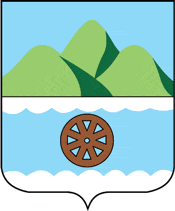 Схема теплоснабжения городского округа Октябрьск на период 2024-2034 г.№ Участка-котельнойНазвание котельнойАдресУстановленная тепловая мощность, Гкал/часПрисоединенная тепловая мощность, Гкал/часДоговорная тепловая нагрузка, Гкал/час    ООО «СамРЭК-Эксплуатация»    ООО «СамРЭК-Эксплуатация»    ООО «СамРЭК-Эксплуатация»    ООО «СамРЭК-Эксплуатация»    ООО «СамРЭК-Эксплуатация»№ 11-1КотельнаяСамарская область, г. Октябрьск, пер. Спортивный, д.1а21,15617,987,426№ 11-2Котельная, СовхозСамарская область,   г. Октябрьск,            ул. Пионерская3,9563,3632,222№ 11-3Котельная № 3Самарская область, г. Октябрьск, ул. Куйбышева, д.21а13,7611,77,716№ 11-4КотельнаяСамарская область, г. Октябрьск,ул. Волго-Донская12,910,971,384№ 11-5Модульная газовая котельнаяСамарская область, г. Октябрьск, ул. Вологина5,594,752,586№ 11-6Тепловой центр в модульной котельной для подразделения ГБОУ Самарской области основная общеобразовательная школа №2Самарская область, г. Октябрьск                   ул. Кирова, 120,3440,290,12№ 11-7Модульная котельнаяСамарская область, г. Октябрьскул. Пролетарская0,5160,4390,267№ 11-8Модульная котельная к школе № 2Самарская область,   г. Октябрьск,ул. Красногорская0,6450,5480,239№ 11-9Модульная газовая котельнаяг. Октябрьскул.3-го Октября7,8696,6892,228ИТОГОИТОГО66,73656,72924,17ОАО «РЖД»ОАО «РЖД»ОАО «РЖД»ОАО «РЖД»ОАО «РЖД»ОАО «РЖД»КотельнаяОАО «РЖД»КотельнаяОАО «РЖД»г. Октябрьск ст. Правая Волга0,510,400,40КотельнаяСт. №Тип котлаМарка котлаПроизво-дитель-ность, Гкал/часГод ввода в эксплу-атациюГод послед-него кап-ремонтаОсновное топливоООО «Самрэк-Эксплуатация»ООО «Самрэк-Эксплуатация»ООО «Самрэк-Эксплуатация»ООО «Самрэк-Эксплуатация»ООО «Самрэк-Эксплуатация»ООО «Самрэк-Эксплуатация»ООО «Самрэк-Эксплуатация»ООО «Самрэк-Эксплуатация»Котельная Самарская область, г. Октябрьск, пер. Спортивный, д. 1а1водогрейныйBosch Unimat UT-L 344.472014Капитальный ремонт не проводилсяПриродный газКотельная Самарская область, г. Октябрьск, пер. Спортивный, д. 1а2водогрейныйBosch Unimat UT-L 344.472014Капитальный ремонт не проводилсяПриродный газКотельная Самарская область, г. Октябрьск, пер. Спортивный, д. 1а3водогрейныйBosch Unimat UT-L 303.612014Капитальный ремонт не проводилсяПриродный газКотельная Самарская область, г. Октябрьск, пер. Спортивный, д. 1а4водогрейныйВулкан КСВа-2,5 Гс2,152002Капитальный ремонт не проводилсяПриродный газКотельная Самарская область, г. Октябрьск, пер. Спортивный, д. 1а5водогрейныйВулкан КСВа-2,5 Гс2,152002Капитальный ремонт не проводилсяПриродный газКотельная Самарская область, г. Октябрьск, пер. Спортивный, д. 1а6водогрейныйВулкан КСВа-2,5 Гс2,152002Капитальный ремонт не проводилсяПриродный газКотельная Самарская область, г. Октябрьск, пер. Спортивный, д. 1а7водогрейныйВулкан КСВа-2,5 Гс2,152002Капитальный ремонт не проводилсяПриродный газКотельная, Совхоз Самарская область, г. Октябрьск, ул. Пионерская1водогрейныйProtherm Bison NO 16001,3762014Капитальный ремонт не проводилсяПриродный газКотельная, Совхоз Самарская область, г. Октябрьск, ул. Пионерская2водогрейныйProtherm Bison NO 16001,3762014Капитальный ремонт не проводилсяПриродный газКотельная, Совхоз Самарская область, г. Октябрьск, ул. Пионерская3водогрейныйProtherm Bison NO 14001,2042014Капитальный ремонт не проводилсяПриродный газКотельная № 3, Самарская область, г. Октябрьск, ул. Куйбышева, д. 21а1водогрейныйКВГН-4,03,442014Капитальный ремонт не проводилсяПриродный газКотельная № 3, Самарская область, г. Октябрьск, ул. Куйбышева, д. 21а2водогрейныйКВГН-4,03,442014Капитальный ремонт не проводилсяПриродный газКотельная № 3, Самарская область, г. Октябрьск, ул. Куйбышева, д. 21а3водогрейныйКВГН-4,03,442014Капитальный ремонт не проводилсяПриродный газКотельная № 3, Самарская область, г. Октябрьск, ул. Куйбышева, д. 21а4водогрейныйКВГН-4,03,442014Капитальный ремонт не проводилсяПриродный газКотельная, Самарская область, г. Октябрьск, ул. Волго-Донская1водогрейныйКВГН-6,05,162014Капитальный ремонт не проводилсяПриродный газКотельная, Самарская область, г. Октябрьск, ул. Волго-Донская2водогрейныйКВГН-6,05,162014Капитальный ремонт не проводилсяПриродный газКотельная, Самарская область, г. Октябрьск, ул. Волго-Донская3водогрейныйКВГН-3,02,582014Капитальный ремонт не проводилсяПриродный газМодульная газовая котельная, Самарская область, г. Октябрьск, ул. Вологина1водогрейныйКВ-Г-4,0-115Н3,442001Капитальный ремонт не проводилсяПриродный газМодульная газовая котельная, Самарская область, г. Октябрьск, ул. Вологина2водогрейныйКСВа-2,5Гс2,152001Капитальный ремонт не проводилсяПриродный газТепловой центр в модульной котельной для подразделения ГБОУ Самарской области основная общеобразовательная школа №, Самарская область, г. Октябрьск, ул. Кирова, 121водогрейныйBuderus Logano GE3150,1722011Капитальный ремонт не проводилсяПриродный газТепловой центр в модульной котельной для подразделения ГБОУ Самарской области основная общеобразовательная школа №, Самарская область, г. Октябрьск, ул. Кирова, 122водогрейныйBuderus Logano GE3150,1722011Капитальный ремонт не проводилсяПриродный газМодульная котельная, Самарская область, г. Октябрьск,  ул. Пролетарская1водогрейныйProtherm Bison NO 3000,2582014Капитальный ремонт не проводилсяПриродный газМодульная котельная, Самарская область, г. Октябрьск,  ул. Пролетарская2водогрейныйProtherm Bison NO 3000,2582014Капитальный ремонт не проводилсяПриродный газМодульная  котельная к школе № 2,№11-81водогрейныйProtherm Bison NO 5100,432014Капитальный ремонт не проводилсяПриродный газМодульная  котельная к школе № 2,№11-82водогрейныйVITOPLEX100 PVI-0,250,2152013Капитальный ремонт не проводилсяПриродный газМодульная газовая котельная, Самарская область, г. Октябрьск, ул.3-го Октября1водогрейныйBuderus Logano S825L-30502,6232009Капитальный ремонт не проводилсяПриродный газМодульная газовая котельная, Самарская область, г. Октябрьск, ул.3-го Октября2водогрейныйBuderus Logano S825L-30502,6232009Капитальный ремонт не проводилсяПриродный газМодульная газовая котельная, Самарская область, г. Октябрьск, ул.3-го Октября3водогрейныйBuderus Logano S825L-30502,6232009Капитальный ремонт не проводилсяПриродный газОАО «РЖД»ОАО «РЖД»ОАО «РЖД»ОАО «РЖД»ОАО «РЖД»ОАО «РЖД»ОАО «РЖД»ОАО «РЖД»КотельнаяОАО «РЖД»1водогрейныйКВр - 0,25К0,22019Капитальный ремонт не проводилсяКаменный угольКотельнаяОАО «РЖД»2водогрейныйКВр - 0,34К0,32019Капитальный ремонт не проводилсяКаменный угольИсточник тепловой энергииПрисоединенная тепловая нагрузка (мощность), Гкал/чПрисоединенная тепловая нагрузка (мощность), Гкал/чПрисоединенная тепловая нагрузка (мощность), Гкал/чПрисоединенная тепловая нагрузка (мощность), Гкал/чПрисоединенная тепловая нагрузка (мощность), Гкал/чПрисоединенная тепловая нагрузка (мощность), Гкал/чПрисоединенная тепловая нагрузка (мощность), Гкал/чПрисоединенная тепловая нагрузка (мощность), Гкал/чПрисоединенная тепловая нагрузка (мощность), Гкал/чПрисоединенная тепловая нагрузка (мощность), Гкал/чПрисоединенная тепловая нагрузка (мощность), Гкал/чПрисоединенная тепловая нагрузка (мощность), Гкал/чПрисоединенная тепловая нагрузка (мощность), Гкал/чПрисоединенная тепловая нагрузка (мощность), Гкал/чПрисоединенная тепловая нагрузка (мощность), Гкал/чПрисоединенная тепловая нагрузка (мощность), Гкал/чИсточник тепловой энергииЖильеЖильеЖильеЖильеОбъекты общественного назначенияОбъекты общественного назначенияОбъекты общественного назначенияОбъекты общественного назначенияОбъекты промышленностиОбъекты промышленностиОбъекты промышленностиОбъекты промышленностиСуммарная нагрузкаСуммарная нагрузкаСуммарная нагрузкаСуммарная нагрузкаИсточник тепловой энергииОтоплениеВентиляцияГВСВсегоОтоплениеВентиляцияГВСВсегоОтоплениеВентиляцияГВСВсегоОтоплениеВентиляцияГВСВсегоКотельные ООО «Самрэк-Эксплуатация»18,58500,52219,1074,23800,0334,2710,80900,0010,8123,63200,55624,188Котельная Самарская область, г. Октябрьск, пер. Спортивный, д. 1а, участок № 11-14,532-0,2794,8111,86-0,0151,8750,739-0,0010,747,13100,2957,426Котельная, Совхоз Самарская область, г. Октябрьск, ул. Пионерская, участок № 11-21,999-1,9990,161-0,1610,062-0,0622,222002,222Котельная № 3, Самарская область, г. Октябрьск, ул. Куйбышева, д. 21а, участок № 11-36,693-6,6931,023-1,023-7,716007,716Котельная, Самарская область, г. Октябрьск, ул. Волго-Донская, участок № 11-41,039-0,1451,1840,2-0,2-1,23900,1451,384Модульная газовая котельная, Самарская область, г. Октябрьск, ул. Вологина, участок № 11-52,262-2,2620,316-0,3160,008-0,0082,586002,586Тепловой центр в модульной котельной для подразделения ГБОУ Самарской области основная общеобразовательная школа №, Самарская область, г. Октябрьск, ул. Кирова, 12, участок № 11-6-0,102-0,0180,12-0,10200,0180,12Модульная котельная, Самарская область, г. Октябрьск,  ул. Пролетарская, участок № 11-70,267-0,267--0,267000,267Модульная котельная к школе № 2, Самарская область, г. Октябрьск, ул. Красногорская, участок № 11-80,017-0,0170,222-0,222-0,239000,239Модульная газовая котельная, Самарская область, г. Октябрьск,              ул.3-го Октября, участок № 11-91,776-0,0981,8740,354-0,354-2,1300,0982,228Котельная ОАО «РЖД»0,075000,07500000,266-00,2660,341000,341Всего18,93300,52219,1824,23800,0334,2711,075-0,0011,07523,97300,55624,529Зона действияКотельная Самарская область, г. Октябрьск, пер. Спортивный, д. 1а, участок № 11-1Единицаизмерения2019 г.2024 г.2034 г.Установленная тепловая мощностьГкал/ч21,15621,15621,156Средневзвешенный срок службы котельных агрегатовгод111722Располагаемая мощность оборудованияГкал/ч17,9817,9817,98- в том числе по горячей водеГкал/ч17,9817,9817,98Ограничения установленной тепловой мощностиГкал/ч3,1763,1763,176Собственные нуждыГкал/ч0,0470,0470,047Хозяйственные нуждыГкал/ч---Потери мощности в тепловой сети (фактические)Гкал/ч0,58710,58710,5871Присоединенная тепловая нагрузка отопления и вентиляцииГкал/ч7,1316,7847,172- ГВС (средняя за сутки)Гкал/ч0,2950,2950,405Достигнутый максимум тепловой нагрузки в горячей воде на отопление и вентиляциюГкал/ч-Резерв(+)/дефицит(-) тепловой мощностиГкал/ч10,2110,5610,17Доля резерва%56,8158,7456,58Зона действияКотельная, Совхоз Самарская область, г. Октябрьск, ул. Пионерская, участок № 11-2Единицаизмерения2019 г.2024 г.2034 г.Установленная тепловая мощностьГкал/ч3,9563,9563,956Средневзвешенный срок службы котельных агрегатовгодРасполагаемая мощность оборудованияГкал/ч3,3633,3633,363- в том числе по горячей водеГкал/ч3,3633,3633,363Ограничения установленной тепловой мощностиГкал/ч0,5930,5930,593Собственные нуждыГкал/ч0,0240,0240,024Хозяйственные нуждыГкал/ч---Потери мощности в тепловой сети (фактические)Гкал/ч0,4190,4190,419Присоединенная тепловая нагрузка отопления и вентиляцииГкал/ч2,2222,2132,287- ГВС (средняя за сутки)Гкал/ч000Достигнутый максимум тепловой нагрузки в горячей воде на отопление и вентиляциюГкал/ч---Резерв(+)/дефицит(-) тепловой мощностиГкал/ч0,700,710,63Доля резерва%20,7621,0218,82Зона действияКотельная № 3, Самарская область, г. Октябрьск, ул. Куйбышева, д. 21а, участок № 11-3Единицаизмерения2019 г.2024 г.2034 г.Установленная тепловая мощностьГкал/ч13,7613,7613,76Средневзвешенный срок службы котельных агрегатовгодРасполагаемая мощность оборудованияГкал/ч11,711,711,7- в том числе по горячей водеГкал/ч11,711,711,7Ограничения установленной тепловой мощностиГкал/ч2,062,062,06Собственные нуждыГкал/ч0,0670,0670,067Хозяйственные нуждыГкал/ч---Потери мощности в тепловой сети (фактические)Гкал/ч0,3890,3890,389Присоединенная тепловая нагрузка отопления и вентиляцииГкал/ч7,7167,447,683- ГВС (средняя за сутки)Гкал/ч000Достигнутый максимум тепловой нагрузки в горячей воде на отопление и вентиляциюГкал/ч---Резерв(+)/дефицит(-) тепловой мощностиГкал/ч3,533,803,56Доля резерва%30,1532,5130,44Зона действияКотельная, Самарская область, г. Октябрьск, ул. Волго-Донская, участок № 11-4Единицаизмерения2019 г.2024 г.2034 г.Установленная тепловая мощностьГкал/ч12,912,912,9Средневзвешенный срок службы котельных агрегатовгодРасполагаемая мощность оборудованияГкал/ч10,9710,9710,97- в том числе по горячей водеГкал/ч10,9710,9710,97Ограничения установленной тепловой мощностиГкал/ч1,931,931,93Собственные нуждыГкал/ч0,0290,0290,029Хозяйственные нуждыГкал/ч---Потери мощности в тепловой сети (фактические)Гкал/ч0,3890,3890,389Присоединенная тепловая нагрузка отопления и вентиляцииГкал/ч1,2391,2391,427- ГВС (средняя за сутки)Гкал/ч0,1450,1450,225Достигнутый максимум тепловой нагрузки в горячей воде на отопление и вентиляциюГкал/ч---Резерв(+)/дефицит(-) тепловой мощностиГкал/ч9,179,178,90Доля резерва%83,5783,5781,13Зона действияМодульная газовая котельная, Самарская область, г. Октябрьск, ул. Вологина, участок № 11-5Единицаизмерения2019 г.2024 г.2034 г.Установленная тепловая мощностьГкал/ч5,595,595,59Средневзвешенный срок службы котельных агрегатовгодРасполагаемая мощность оборудованияГкал/ч4,754,754,75- в том числе по горячей водеГкал/ч4,754,754,75Ограничения установленной тепловой мощностиГкал/ч0,840,840,84Собственные нуждыГкал/ч0,0230,0230,023Хозяйственные нуждыГкал/ч---Потери мощности в тепловой сети (фактические)Гкал/ч0,1880,1880,188Присоединенная тепловая нагрузка отопления и вентиляцииГкал/ч2,5862,4352,503- ГВС (средняя за сутки)Гкал/ч000Достигнутый максимум тепловой нагрузки в горячей воде на отопление и вентиляциюГкал/ч---Резерв(+)/дефицит(-) тепловой мощностиГкал/ч1,952,102,04Доля резерва%41,1244,2942,86Зона действияТепловой центр в модульной котельной для подразделения ГБОУ Самарской области основная общеобразовательная школа №, Самарская область, г. Октябрьск, ул. Кирова, 12, участок № 11-6Единицаизмерения2019 г.2024 г.2034 г.Установленная тепловая мощностьГкал/ч0,3440,3440,344Средневзвешенный срок службы котельных агрегатовгодРасполагаемая мощность оборудованияГкал/ч0,290,290,29- в том числе по горячей водеГкал/ч0,290,290,29Ограничения установленной тепловой мощностиГкал/ч0,0540,0540,054Собственные нуждыГкал/ч0,00060,00060,0006Хозяйственные нуждыГкал/ч---Потери мощности в тепловой сети (фактические)Гкал/ч0,00140,00140,0014Присоединенная тепловая нагрузка отопления и вентиляцииГкал/ч0,1020,1020,11- ГВС (средняя за сутки)Гкал/ч0,0180,0180,018Достигнутый максимум тепловой нагрузки в горячей воде на отопление и вентиляциюГкал/ч---Резерв(+)/дефицит(-) тепловой мощностиГкал/ч0,170,170,16Доля резерва%57,9357,9355,17Зона действияМодульная котельная, Самарская область, г. Октябрьск,  ул. Пролетарская, участок № 11-7Единицаизмерения2019 г.2024 г.2034 г.Установленная тепловая мощностьГкал/ч0,5160,5160,516Средневзвешенный срок службы котельных агрегатовгодРасполагаемая мощность оборудованияГкал/ч0,4390,4390,439- в том числе по горячей водеГкал/ч0,4390,4390,439Ограничения установленной тепловой мощностиГкал/ч0,0770,0770,077Собственные нуждыГкал/ч0,00220,00220,0022Хозяйственные нуждыГкал/ч---Потери мощности в тепловой сети (фактические)Гкал/ч0,01350,01350,0135Присоединенная тепловая нагрузка отопления и вентиляцииГкал/ч0,2670,2670,275- ГВС (средняя за сутки)Гкал/ч000Достигнутый максимум тепловой нагрузки в горячей воде на отопление и вентиляциюГкал/ч---Резерв(+)/дефицит(-) тепловой мощностиГкал/ч0,160,160,15Доля резерва%35,6035,6033,78Зона действияМодульная котельная к школе № 2, Самарская область, г. Октябрьск, ул. Красногорская, участок № 11-8Единицаизмерения2019 г.2024 г.2034 г.Установленная тепловая мощностьГкал/ч0,6450,6450,645Средневзвешенный срок службы котельных агрегатовгодРасполагаемая мощность оборудованияГкал/ч0,5480,5480,548- в том числе по горячей водеГкал/ч0,5480,5480,548Ограничения установленной тепловой мощностиГкал/ч0,0970,0970,097Собственные нуждыГкал/ч0,0020,0020,002Хозяйственные нуждыГкал/ч---Потери мощности в тепловой сети (фактические)Гкал/ч0,00910,00910,0091Присоединенная тепловая нагрузка отопления и вентиляцииГкал/ч0,2390,2390,304- ГВС (средняя за сутки)Гкал/ч000Достигнутый максимум тепловой нагрузки в горячей воде на отопление и вентиляциюГкал/ч---Резерв(+)/дефицит(-) тепловой мощностиГкал/ч0,300,300,23Доля резерва%54,3654,3642,50Зона действияМодульная газовая котельная, Самарская область, г. Октябрьск, ул.3-го Октября, участок № 11-9Единицаизмерения2019 г.2024 г.2034 г.Установленная тепловая мощностьГкал/ч7,8697,8697,869Средневзвешенный срок службы котельных агрегатовгодРасполагаемая мощность оборудованияГкал/ч6,6896,6896,689- в том числе по горячей водеГкал/ч6,6896,6896,689Ограничения установленной тепловой мощностиГкал/ч1,181,181,18Собственные нуждыГкал/ч0,0110,0110,011Хозяйственные нуждыГкал/ч---Потери мощности в тепловой сети (фактические)Гкал/ч0,0540,0540,054Присоединенная тепловая нагрузка отопления и вентиляцииГкал/ч2,132,132,13- ГВС (средняя за сутки)Гкал/ч0,0980,0980,098Достигнутый максимум тепловой нагрузки в горячей воде на отопление и вентиляциюГкал/ч---Резерв(+)/дефицит(-) тепловой мощностиГкал/ч4,404,404,40Доля резерва%65,7265,7265,72Зона действиякотельной ОАО «РЖД»Единицаизмерения2024 г.2027 г.2034 г.Установленная тепловая мощностьГкал/ч0,51--Средневзвешенный срок службы котельных агрегатовгодРасполагаемая мощность оборудованияГкал/ч0,51--- в том числе по горячей водеГкал/ч0,51--Ограничения установленной тепловой мощностиГкал/ч0--Собственные нуждыГкал/ч0,04--Хозяйственные нуждыГкал/ч---Потери мощности в тепловой сети (фактические)Гкал/ч0,019--Присоединенная тепловая нагрузка отопления и вентиляцииГкал/ч0,341--- ГВС (средняя за сутки)Гкал/ч0--Достигнутый максимум тепловой нагрузки в горячей воде на отопление и вентиляциюГкал/ч---Резерв(+)/дефицит(-) тепловой мощностиГкал/ч0,11--Доля резерва%21,57--Наименование населенного пунктаСценарий перспективного развития системы теплоснабженияКотельная, Совхоз Самарская область, г. Октябрьск,                                ул. Пионерская- модернизация тепловой сетиКотельная № 3, Самарская область, г. Октябрьск, ул. Куйбышева, д. 21а- модернизация тепловой сетиКотельная, Самарская область,               г. Октябрьск, ул. Волго-Донская- модернизация тепловой сетиМодульная котельная, Самарская область,г. Октябрьск,ул. Пролетарская- модернизация тепловой сетиМодульная газовая котельная, Самарская область, г. Октябрьск, ул.3-го Октября- модернизация тепловой сети№ п/пНаименование объекта теплоснабженияПерспективная установленная мощность, Гкал/чНеобходимая корректировка в рамках актуализации схемы теплоснабженияГод ввода зданий в эксплуатацию1Котельная Самарская область, г. Октябрьск, пер. Спортивный, д. 1а, участок № 11-110,56Не требуется, сохраняется без изменений19782Котельная, Совхоз Самарская область, г. Октябрьск, ул. Пионерская, участок № 11-20,71Не требуется, сохраняется без изменений2143Котельная № 3, Самарская область, г. Октябрьск, ул. Куйбышева, д. 21а участок № 11-33,80Не требуется, сохраняется без изменений19694Котельная, Самарская область, г. Октябрьск, ул. Волго-Донская, участок № 11-49,17Не требуется, сохраняется без изменений20145Модульная газовая котельная, Самарская область, г. Октябрьск,ул. Вологина, участок № 11-52,10Не требуется, сохраняется без изменений20016Тепловой центр в модульной котельной для подразделения ГБОУ Самарской области основная общеобразовательная школа №, Самарская область, г. Октябрьск, ул. Кирова, 12, участок № 11-60,17Не требуется, сохраняется без изменений20117Модульная котельная, Самарская область,г. Октябрьск,ул. Пролетарская, участок № 11-70,16Не требуется, сохраняется без изменений20148Модульная котельная к школе № 2, Самарская область, г. Октябрьск, ул. Красногорская, участок № 11-80,30Не требуется, сохраняется без изменений20139Модульная газовая котельная, Самарская область, г. Октябрьск, ул.3-го Октября, участок № 11-94,40Не требуется, сохраняется без изменений200910Котельная ООО «РЖД» ст. Правая Волга ул. Береговая0,11Не требуется, сохраняется без изменений1981ГодКоличество поврежде-ний, штКоличество поврежде-ний, штКоличество поврежде-ний, штКоличество поврежде-ний, штКоличество поврежде-ний, штГодКотельная№ 11-1Котельная№ 11-2Котельная№ 11-3Котельная№ 11-4Котельная №11-5202000000202100000202200000202300000ГодКоличество поврежде-ний, штКоличество поврежде-ний, штКоличество поврежде-ний, штКоличество поврежде-ний, штКоличество поврежде-ний, штГодКотельная№ 11-6Котельная№ 11-7Котельная№ 11-8Котельная№ 11-9КотельнаяОАО «РЖД»201900000202000000202100000202200000Параметр (отказ/км*год)2020 г.2021 г.2022 г.2023 г.СреднееСети котельных0,99930,99870,99860,99820,9987КотельнаяСтационарная вероятность рабочего состояния сетиКотельная №1 верхняя зона0,999651Котельная №1 нижняя зона0,999265Котельная №2 нижняя зона0,999793Котельная №2 верхняя зона0,999766Котельная №3 верхняя зона0,999864Котельная №3 нижняя зона0,999583Котельная №4 верхняя зона0,999531Котельная №4 нижняя зона0,999747Котельная №50,999726Котельная №70,999973Котельная №80,999988Котельная №90,999877Котельная РЖД0,999965№п/пПункт заданияНаименование и местоположение объектаМодернизируемое имуществоХарактеристики модернизируемого имуществаХарактеристики модернизируемого имуществаХарактеристики модернизируемого имуществаОбъем инвестиций в прогнозных ценах соответствующих лет, млн. руб. (с НДС)*Срок реализации мероприятийСрок реализации мероприятийСрок реализации мероприятий№п/пПункт заданияНаименование и местоположение объектаМодернизируемое имуществоНаименование показателяПервоначальные показателиПоказатели после модернизацииОбъем инвестиций в прогнозных ценах соответствующих лет, млн. руб. (с НДС)*Дата начала реализацииДата окончания реализацииДата ввода в эксплуатацию1.1Тепловая сеть от Котельной, Совхоз Самарская область, г. Октябрьск ул. ПионерскаяМодернизация тепловых сетей в т.ч.:от котельной по ул. Пионерская до УТ2м трассы260 м трассы260260 м трассы2608,311012027202720272.2Тепловая сеть от котельной № 3 Самарская область,  г. Октябрьск,           ул. Куйбышева, д.21АМодернизация сети в т.ч.:(Т1; Т2; Т3; Т4) от УТ18.1 по ул. Ленина до ТК14(Т1;Т2;Т3;Т4)  от ТК13 до ул. Дзержинского, 27м трассым трассы260 м. трассы150110260 м трассы15011010,153395,725812028202820282028202820283.3Тепловая сеть от Котельной Самарская область, г. Октябрьск, по ул. Волго-ДонскаяМодернизация тепловых сетей в т.ч.: от ТК3 по ул. Волго-Донская до ул. Мичурина, 9от ТК1 по ул. Волго-Донская до ТК2м трассым трассы95 м трассы306595 м трассы30650,570004,338502024202520252026202520264.4Тепловая сеть от модульной котельной Самарская область, г. Октябрьск, ул. пролетарскаяМодернизация тепловой сети в т.ч.:От УТ3 по ул. Пролетарская до УТ7м трассы75 м трассы7575 м трассы754,936812028202820285.      5Тепловая сеть от Модульной газовой котельной Самарская область, г. Октябрьск, ул. 3-го ОктябряМодернизация сети в т.ч.:от УТ8 по ул. 3-го Октября до УТ10(Т3, Т4) от котельной по ул. 3-го Октября до УТ4м трассым трассы236 м трассы71165236 м трассы711652,556003,30200202620272027202720272027Всего с НДС39,89352№ п/пНаименование показателяЕдиницы измерения2020-20212021-20222022-20232023-20242024-20252025-20262026-20341Фактический удельный расход условного топлива1– на отпущенную тепловую энергиюкг/Гкал163,08166,70150,26141,13166,70166,70166,702Фактический расход условного топлива:т.у.т.14543,5015077,1613590,2912764,6315077,1615077,1615077,162в том числе:2– на отпущенную тепловую энергиют.у.т.14543,5015077,1613744,1113744,1115077,1615077,1615077,163Расход натурального топлива за год на отпуск тепловой энергии:12555,0013020,0011736,0011023,0013020,0013020,0013020,003– природного газа м312555,0013020,0011736,0011023,0013020,0013020,0013020,004Расход условного топлива за год на отпуск электрической и тепловой энергии:т.у.т.4– природного газат.у.т.Год2023 г.2023 г.2023 г.2024 г.2024 г.2024 г.2024 г.2024 г.Итого заОЗПМесяц годаоктябрьноябрьдекабрьянварьфевральмартапрель майНаименование организацииОбъем, тыс. м3/месОбъем, тыс. м3/месОбъем, тыс. м3/месОбъем, тыс. м3/месОбъем, тыс. м3/месОбъем,тыс. м3/месОбъем,тыс. м3/месОбъем,тыс. м3/месОбъем,тыс. м3/месООО «СамРЭК-Эксплуатация»2 439,002 439,002 439,001 921,002 052,001 768,00 1842,001 001,0011 023,00Итого:2 439,002 439,002 439,001 921,002 052,001 768,001 842,001 001,0011 023,00№ГодыОбъемы, нат. куб. м12019-202011 813,5522020-202112 555,0032021-202213 020,0042022-202311 736,0052023-202411 023,0062024-202511 023,00№ п/пВид жилого фонтаЕд. изм.КоличествоГазифицированоГазифицировано№ п/пВид жилого фонтаЕд. изм.КоличествоВсего20231Многоквартирные дома, в т.ч.-квартирышт.шт.19965481906412002Индивидуальные жилые домашт.5538291372№ п/пРайоны (улицы), нуждающиеся в газификацииКоличество потенциальных потребителей, чел.Потребность в строительстве газораспределительных сетей, км.Период выполнения работ1.- пос. Первомайск в т.ч. ул.Вологина,              ул.Чаплыгина, ул.Тупиковая, ул.9-го Января, ул.Чернышевского, ул.Ясная Поляна, ул.Пирогова, ул.Скальная, ул.Крымская, ул.Эстонская, ул.Балакирева, ул.Белорусская, ул.Снежная, ул.Самарская, пер.Белорусский, ул.Столетова125011,02021-2022 годы2.2.1- Центральная часть городаПервая очередь:пер.Новый, ул.Тургенева, ул.Свободы, ул.Ленина, ул.Костычева, ул.Кустовая, пер.Железнодорожный, ул.Павлихина, ул.З.Космодемьнской, ул.О.Кошевого, ул.Дзержинского, ул.Ватутина, ул. Калужская, ул. Костромская, ул. Орская, ул.Ленина, ул.Урицкого, пер. Овражный, ул. Глинки, ул. Студеная, пер.Степной, пер.Зеленый9588,42021-2023 годы2.2.Вторая очередь:пер. Толстовкий, ул. М.Горького, ул.Ст.Разина, ул. Шишулина, ул.Пролетарская119011,62021- 2025 годы2.3.Третья очередь:ул.Макаренко, пер.Украинский, пер. Обрезной, ул. Целинная, ул. Полевая, пер.Горный, пер. Северный, пер. Проходной3303,02021 год2.4.Четвертная очередь:ул.Причальная, ул.Тупиковая, ул.Скальная, ул.Пушкина, ул.Тимирязева, ул.Чукотская, ул.Разбивочная, ул.Береговая, ул.Менделеева, ул.Городская, ул.Гагарина, ул.Восточная, ул. Вишневая, ул.Цветочная, ул.Юбилейная, ул.Капитанская, ул. Садовая, ул.Хвойная, ул.Б.Хмельницкого6508,42021-2027 годы2.5.Пятая очередь:Ул.Прибрежная, ул.Тихая, ул.Волжская, ул.Зеленовская, ул.Мира8008,02021 год2.6.Шестая очередь:Ул.Меловая, пер.Проходной, ул.Ульяновская, пер.Гипсовый, ул.Гипсовая, ул.Балакирева, пер.Ульяновский, пер.Камчатский, ул.Камчатская, ул.Аграрная, пер.Жигулевский, пер.Фидерный14008,02021-2028 годыИТОГО657858,4№ п/пНаименование проектаСтоимость реализации проектов, млн. руб. (с НДС %)Стоимость реализации проектов, млн. руб. (с НДС %)Стоимость реализации проектов, млн. руб. (с НДС %)Стоимость реализации проектов, млн. руб. (с НДС %)Стоимость реализации проектов, млн. руб. (с НДС %)№ п/пНаименование проекта202420252026202720281.Всего стоимость проектов0,574,338502,5560011,6130120,816012.Всего стоимость проектов накопленным итогом0,574,338502,5560011,6130120,816013.Источники инвестиций, в т.ч.:0,574,338502,5560011,6130120,816013.1.- Бюджетные средства3.2.-внебюджетные средства0,574,338502,5560011,6130120,81601Наименование группы проектовЭффект от реализации мероприятияЭффект от реализации мероприятияЭффект от реализации мероприятияНаименование группы проектовНаименование показателяЗначение в натуральном выраженииЗначение в денежном выражении в текущих ценах тыс. руб./годМодернизация участков тепловой сети городского округа Октябрьск Сокращение объема потребления холодной воды для подогрева теплоисточника, тыс. м3            2,79%0,935Наименование проектаОтветственный исполнительГод реализацииОбъем фактических затрат, тыс. руб.Завершение строительства модульной газовой котельной «Парковая» (около кот. №3)Заказчик – Администрация г. Октябрьск2014-2023         работы не выполнены3 198,15Реконструкция существующих котельных № 1 и № 4 в мини-ТЭЦООО «СамРэк-Эксплуатация»2014-2023         работы не выполнены79 550,86Перевод тепловых нагрузок от кот.№1 на кот.№3ООО «СамРэк-Эксплуатация»2014-2023         работы не выполнены5 627,30Строительство сетей и ПНС для перспективных тепловых нагрузокООО «СамРэк-Эксплуатация»2014-2023         работы не выполнены13 556,91Замена сетевых насосов в 6 котельных на насосы меньшей мощности;ООО «СамРэк-Эксплуатация»2014-2023         работы не выполнены1 877,93Организация должного контроля водно-химических режимов  системы теплоснабжения и ее элементов.ООО «СамРэк-Эксплуатация»2014-2023         работы не выполнены 362,65Перевод нагрузки кот.№9 на кот.№4ООО «СамРэк-Эксплуатация»2014-2023         работы не выполнены9 812,75Замена сетей, отработавших заводской ресурсООО «СамРэк-Эксплуатация»2014-2023         работы не выполнены543 722,37Реконструкция тепловой изоляции и сокращение тепловых потерь до нормативаООО «СамРэк-Эксплуатация»2014-2023         работы не выполнены14 046,29Итого: 671 755,21Наименование ЕТОКод зоны деятельности№  системы теплоснабженияНаименование источниковОснованиеОбъекты системы теплоснабжения в обслуживании теплоснабжающе й (теплосетевой) организацииЕТО-1-ТСОООО «СамРЭК-Эксплуатация»Участок № 111Котельная, нежилое здание  пер. Спортивный,1аООО «СамРЭК-Эксплуатация»ИсточникЕТО-1-ТСОООО «СамРЭК-Эксплуатация»Участок № 111Котельная, нежилое здание  пер. Спортивный,1аООО «СамРЭК-Эксплуатация»Тепловые сетиЕТО-1-ТСОООО «СамРЭК-Эксплуатация»Участок № 112Котельная ул. ПионерскаяООО «СамРЭК-Эксплуатация»ИсточникЕТО-1-ТСОООО «СамРЭК-Эксплуатация»Участок № 112Котельная ул. ПионерскаяООО «СамРЭК-Эксплуатация»Тепловые сетиЕТО-1-ТСОООО «СамРЭК-Эксплуатация»Участок № 113Котельная ул. КуйбышеваООО «СамРЭК-Эксплуатация»ИсточникЕТО-1-ТСОООО «СамРЭК-Эксплуатация»Участок № 113Котельная ул. КуйбышеваООО «СамРЭК-Эксплуатация»Тепловые сетиЕТО-1-ТСОООО «СамРЭК-Эксплуатация»Участок № 114Котельная ул. Волго-Донская, 9ООО «СамРЭК-Эксплуатация»ИсточникЕТО-1-ТСОООО «СамРЭК-Эксплуатация»Участок № 114Котельная ул. Волго-Донская, 9ООО «СамРЭК-Эксплуатация»Тепловые сетиЕТО-1-ТСОООО «СамРЭК-Эксплуатация»Участок № 115Модульная газовая котельная п. Первомайск, ул. ВологинаООО «СамРЭК-Эксплуатация»ИсточникЕТО-1-ТСОООО «СамРЭК-Эксплуатация»Участок № 115Модульная газовая котельная п. Первомайск, ул. ВологинаООО «СамРЭК-Эксплуатация»Тепловые сетиЕТО-1-ТСОООО «СамРЭК-Эксплуатация»Участок № 116Тепловой центр в модульной котельной для подразделения ГБОУ Самарской области основная общеобразовательная школа №2, ул. Кирова, 12ООО «СамРЭК-Эксплуатация»ИсточникЕТО-1-ТСОООО «СамРЭК-Эксплуатация»Участок № 116Тепловой центр в модульной котельной для подразделения ГБОУ Самарской области основная общеобразовательная школа №2, ул. Кирова, 12ООО «СамРЭК-Эксплуатация»Тепловые сетиЕТО-1-ТСОООО «СамРЭК-Эксплуатация»Участок № 117Модульная газовая котельная ул. КрасногорскаяООО «СамРЭК-Эксплуатация»ИсточникЕТО-1-ТСОООО «СамРЭК-Эксплуатация»Участок № 117Модульная газовая котельная ул. КрасногорскаяООО «СамРЭК-Эксплуатация»Тепловые сетиЕТО-1-ТСОООО «СамРЭК-Эксплуатация»Участок № 118Модульная газовая котельная ул. ПролетарскаяООО «СамРЭК-Эксплуатация»ИсточникЕТО-1-ТСОООО «СамРЭК-Эксплуатация»Участок № 118Модульная газовая котельная ул. ПролетарскаяООО «СамРЭК-Эксплуатация»Тепловые сетиЕТО-1-ТСОООО «СамРЭК-Эксплуатация»Участок № 119Модульная газовая котельная ул.3-го ОктябряООО «СамРЭК-Эксплуатация»ИсточникЕТО-1-ТСОООО «СамРЭК-Эксплуатация»Участок № 119Модульная газовая котельная ул.3-го ОктябряООО «СамРЭК-Эксплуатация»Тепловые сетиЕТО-2 - ТСО Куйбышевская дирекция по теплоснабжению г. Самара ОАО «РЖД»10КотельнаяОАО «РЖД» ст. Правая ВолгаКуйбышевская дирекция по теплоснабжению г. Самара ОАО «РЖД»ИсточникЕТО-2 - ТСО Куйбышевская дирекция по теплоснабжению г. Самара ОАО «РЖД»10КотельнаяОАО «РЖД» ст. Правая ВолгаКуйбышевская дирекция по теплоснабжению г. Самара ОАО «РЖД»Тепловые сетиЕдиная теплоснабжающая организация (наименование)Код зоны деятельности ЕТООснование для присвоения статуса единой теплоснабжающей организацииИзменения в границах утвержденных технологических зон действияООО «СамРЭК-Эксплуатация»Участок № 11Владение единственным источником  тепловой энергии и тепловыми сетями в зоне деятельности ЕТО на основании концессионного соглашения  Без измененийКуйбышевская дирекция по тепловодоснабжению – структурное подразделение Центральной дирекции по тепловодоснабжению – филиала ОАО «РЖД»ст. Правая ВолгаВладение единственным источником  тепловой энергии и тепловыми сетями в зоне деятельности ЕТОБез измененийКод зоны деятельности№ системы теплоснабженияНаименование источниковТеплоснабжающие (теплосетевые) организации в границах системы теплоснабженияОбъекты системы теплоснабжения в обслуживании теплоснабжающей (теплосетевой) организацииИзменения в границах системы теплоснабженияНеобходимая корректировка в рамках актуализации схемы теплоснабжения1234567Участок № 111Котельная Самарская область, г. Октябрьск, пер. Спортивный, д. 1аООО»СамРЭК-Эксплуатация»ИсточникОтсутствуютНе требуетсяУчасток № 111Котельная Самарская область, г. Октябрьск, пер. Спортивный, д. 1аООО»СамРЭК-Эксплуатация»Тепловые сетиОтсутствуютНе требуетсяУчасток № 112Котельная, Совхоз Самарская область, г. Октябрьск, ул. ПионерскаяООО»СамРЭК-Эксплуатация»ИсточникОтсутствуютНе требуетсяУчасток № 112Котельная, Совхоз Самарская область, г. Октябрьск, ул. ПионерскаяООО»СамРЭК-Эксплуатация»Тепловые сетиОтсутствуютНе требуетсяУчасток № 113Котельная № 3, Самарская область, г. Октябрьск, ул. Куйбышева, д. 21аООО»СамРЭК-Эксплуатация»ИсточникОтсутствуютНе требуетсяУчасток № 113Котельная № 3, Самарская область, г. Октябрьск, ул. Куйбышева, д. 21аООО»СамРЭК-Эксплуатация»Тепловые сетиОтсутствуютНе требуетсяУчасток № 114Котельная, Самарская область, г. Октябрьск, ул. Волго-ДонскаяООО»СамРЭК-Эксплуатация»ИсточникОтсутствуютНе требуетсяУчасток № 114Котельная, Самарская область, г. Октябрьск, ул. Волго-ДонскаяООО»СамРЭК-Эксплуатация»Тепловые сетиОтсутствуютНе требуетсяУчасток № 115Модульная газовая котельная, Самарская область, г. Октябрьск, ул. ВологинаООО»СамРЭК-Эксплуатация»ИсточникОтсутствуютНе требуетсяУчасток № 115Модульная газовая котельная, Самарская область, г. Октябрьск, ул. ВологинаООО»СамРЭК-Эксплуатация»Тепловые сетиОтсутствуютНе требуетсяУчасток № 116Тепловой центр в модульной котельной для подразделения ГБОУ Самарской области основная общеобразовательная школа №, Самарская область, г. Октябрьск, ул. Кирова, 12ООО»СамРЭК-Эксплуатация»ИсточникОтсутствуютНе требуетсяУчасток № 116Тепловой центр в модульной котельной для подразделения ГБОУ Самарской области основная общеобразовательная школа №, Самарская область, г. Октябрьск, ул. Кирова, 12ООО»СамРЭК-Эксплуатация»Тепловые сетиОтсутствуютНе требуетсяУчасток № 117Модульная котельная, Самарская область, г. Октябрьск,  ул. ПролетарскаяООО»СамРЭК-Эксплуатация»ИсточникОтсутствуютНе требуетсяУчасток № 117Модульная котельная, Самарская область, г. Октябрьск,  ул. ПролетарскаяООО»СамРЭК-Эксплуатация»Тепловые сетиОтсутствуютНе требуетсяУчасток № 118Модульная котельная к школе № 2, Самарская область, г. Октябрьск, ул. КрасногорскаяООО»СамРЭК-Эксплуатация»ИсточникОтсутствуютНе требуетсяУчасток № 118Модульная котельная к школе № 2, Самарская область, г. Октябрьск, ул. КрасногорскаяООО»СамРЭК-Эксплуатация»Тепловые сетиОтсутствуютНе требуетсяУчасток № 119Модульная газовая котельная, Самарская область, г. Октябрьск, ул.3-го ОктябряООО»СамРЭК-Эксплуатация»ИсточникОтсутствуютНе требуетсяУчасток № 119Модульная газовая котельная, Самарская область, г. Октябрьск, ул.3-го ОктябряООО»СамРЭК-Эксплуатация»Тепловые сетиОтсутствуютНе требуется1234567ОАО «РЖД»Котельная, ст. Правая ВолгаКуйбышевская дирекция по тепловодоснабжению – структурное подразделение Центральной дирекции по тепловодоснабжению – филиала ОАО «РЖД»ИсточникОтсутствуютНе требуетсяОАО «РЖД»Котельная, ст. Правая ВолгаКуйбышевская дирекция по тепловодоснабжению – структурное подразделение Центральной дирекции по тепловодоснабжению – филиала ОАО «РЖД»Тепловые сетиОтсутствуютНе требуетсяСуществующий источник тепловой энергии Фактическая тепловая нагрузка пФактическая тепловая нагрузка потребителей, Гкал/чИсточник, принимающий тепловую нагрузкуГод окончания реализации проектаКотельная Самарская область, г. Октябрьск, пер. Спортивный, д. 1а, участок № 11-121,156--Котельная, Совхоз Самарская область, г. Октябрьск, ул. Пионерская, участок № 11-23,956--Котельная № 3, Самарская область, г. Октябрьск, ул. Куйбышева, д. 21а участок № 11-313,76--Котельная, Самарская область, г. Октябрьск, ул. Волго-Донская, участок № 11-412,9--Модульная газовая котельная, Самарская область, г. Октябрьск, ул. Вологина, участок № 11-55,59--Тепловой центр в модульной котельной для подразделения ГБОУ Самарской области основная общеобразовательная школа №, Самарская область, г. Октябрьск, ул. Кирова, 12, участок № 11-60,344--Модульная котельная, Самарская область, г. Октябрьск,  ул. Пролетарская, участок № 11-70,516--Модульная котельная к школе № 2, Самарская область, г. Октябрьск, ул. Красногорская, участок № 11-80,645--Модульная газовая котельная, Самарская область, г. Октябрьск, ул.3-го Октября, участок № 11-97,869--Котельная, ст. Правая Волга ОАО «РЖД»0,51--Показатели20182019202020212022202320242025202620272028202920302031-2033Технико-экономические индикаторыПокупное тепло, тыс. Гкал00000000000000Природный газ, м312555,311813,5511524,0811237,0011736,0011736,0011736,0011736,0011736,0011736,0011736,0011736,0011736,0011736,00Мазут, тонн0,00,00,00,00,00,00,00,00,00,00,00,00,00,0Электроэнергия, тыс. кВт*ч4660,54660,54660,54660,54660,54660,54660,54660,54660,54660,54660,54660,54660,54660,5Вода, тыс. м3170,5170,5170,5170,5170,5170,5170,5170,5170,5170,5170,5170,5170,5170,5Производственный персонал, чел.109,0109,0109,0109,0109,0109,0109,0109,0109,0109,0109,0109,0109,0109,0Потери в тепловых сетях, Гкал23047,023047,023047,023047,023047,023047,012310,012310,012310,012310,012310,012310,012310,012310,0Присоединенная тепловая нагрузка, Гкал/час48,348,348,348,348,348,348,348,348,348,348,348,348,348,3Выработка тепла, тыс. Гкал100,7100,7100,7100,7100,7100,7100,7100,7100,7100,7100,7100,7100,7100,7Отпуск тепла потребителям, тыс. Гкал74,074,074,074,074,074,074,074,074,074,074,074,074,074,0Расход тепла на СН, тыс. Гкал3,63,63,63,63,63,63,63,63,63,63,63,63,63,6Удельный расход топлива, кг/Гкал173,1173,1173,1173,1173,1173,1164,48164,48164,48164,48164,48164,48164,48164,48Потери в тепловых сетях, %11,311,311,311,311,311,311,311,311,311,311,311,311,311,3Протяженность тепловых сетей, п.км33,233,233,233,233,233,233,233,233,233,233,233,233,233,2Удельный расход электроэнергии, кВт.ч/Гкал48,048,048,048,048,048,048,048,048,048,048,048,048,048,0Удельный расход холодной воды, м3/Гкал1,81,81,81,81,81,81,81,81,81,81,81,81,81,8Тарифы и ставкиПокупное тепло (прочие поставщики), руб./Гкал0,00,00,00,00,00,00,00,00,00,00,00,00,00,0Природный газ, руб./тыс. н.м34638,04638,04758,67051,207052,607558,007558,007558,007558,007558,007558,007558,007558,007558,00Мазут, руб./тонна0,00,00,00,00,00,00,00,00,00,00,00,00,00,0Электроэнергия, руб./кВт.ч4,04,24,44,64,84,95,15,35,55,75,96,16,26,3Вода, руб./ м331,633,134,736,237,939,541,042,544,145,647,248,750,251,7Заработная плата, тыс. руб./мес.138,6145,3152,3159,1166,3173,3180,0186,9193,6200,4207,2214,0220,7227,1Операционная деятельностьПокупное тепло0,00,00,00,00,00,00,00,00,00,00,00,00,00,0Прочие0,00,00,00,00,00,00,00,00,00,00,00,00,00,0Топливо, тыс. руб.67739,967739,969501,172281,173726,874537,874835,976781,678778,080826,283493,586165,288922,592034,8Электроэнергия, тыс. руб.18614,119507,620385,421302,822197,523063,223939,624801,425669,426542,227418,128268,128941,728941,7Вода, тыс. руб.5381,95640,25911,06177,06454,96726,06988,37253,97515,07778,18042,58307,98565,58813,9Химреагенты, тыс. руб.0,00,00,00,00,00,00,00,00,00,00,00,00,00,0ФОТ производственного персонала, тыс. руб.15112,115837,516597,717344,618125,118886,419622,920368,621101,921840,422583,023328,224051,424748,9Начисления на оплату труда, тыс. руб.4696,84922,35158,65390,75633,35869,96098,86330,66558,56788,07018,87250,47475,27692,0Амортизация, тыс. руб.1826,11783,21741,31700,31660,41621,41583,31546,11509,81474,31439,61405,81372,81340,5Ремонт, тыс.руб.7031,17213,97589,17938,28208,18421,58623,68916,89220,09524,29857,610182,910518,910855,5Сервисное обслуживание, тыс. руб.4974,45103,75369,15616,15807,05958,06101,06308,56522,96738,26974,07204,27441,97680,1Цеховые расходы в т. ч. аренда, тыс. руб.5860,16141,36436,16725,87028,47323,67609,27898,48182,78469,18757,19046,09326,59596,9Управленческие расходы, тыс. руб.47,049,251,653,956,358,761,063,365,667,970,272,574,876,9Аренда, тыс. руб.0,00,00,00,00,00,00,00,00,00,00,00,00,00,0Общехозяйственные расходы, тыс. руб.7591,67956,08337,98713,19105,29487,69857,610232,210600,610971,611344,711719,012082,312432,7Себестоимость, тыс.руб.138875141895147079153244158003161954165321170501175724181020186999192950198773204214прибыль заложенная в тарифе, тыс. руб.25812638273528492938301230753172326933673479358936973798Чистая прибыль, тыс. руб00000000000000Выручка, тыс. руб.141456144533149814156093160941164966168396173673178993184388190478196540202471208012Прибыль/убытки по результатам операционной деятельности, тыс. руб.-39903-38105-38277-39538-39141-38050-36531-36796-37189-37620-38720-39774-40846-41700Период тарифного регулированияНаименование регулируемой организацииПериод тарифного регулированияООО «СамРЭК-Эксплуатация»Тарифы на тепловую энергию (мощность) для потребителей, в случае отсутствия дифференциации тарифов по схеме подключения, одноставочный, руб./Гкал (с учётом НДС)Тарифы на тепловую энергию (мощность) для потребителей, в случае отсутствия дифференциации тарифов по схеме подключения, одноставочный, руб./Гкал (с учётом НДС)01.01.2024-30.06.20242500,8001.07.2024-31.12.20242779,2001.01.2025-30.06.2025                             2779,2001.07.2025-31.12.20252944,8001.01.2026-30.06.20262944,8001.07.2026-31.12.20263084,0001.01.2027-30.06.20273084,0001.07.2027-31.12.20273148,8001.01.2028-30.06.20283148,8001.07.2028-31.12.20283255,60Тарифы на тепловую энергию (мощность) для потребителей, в случае отсутствия дифференциации тарифов по схеме подключения, одноставочный, руб./Гкал (без учёта НДС)Тарифы на тепловую энергию (мощность) для потребителей, в случае отсутствия дифференциации тарифов по схеме подключения, одноставочный, руб./Гкал (без учёта НДС)01.01.2024-30.06.20242084,0001.07.2024-31.12.20242316,0001.01.2025-30.06.20252316,0001.07.2025-31.12.20252454,0001.01.2026-30.06.20262454,0001.07.2026-31.12.20262537,0001.01.2027-30.06.20272537,0001.07.2027-31.12.20272624,0001.01.2028-30.06.20282624,0001.07.2028-31.12.20282713,00